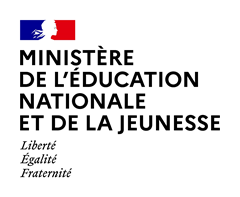 Baccalauréat professionnelSpécialité « carrossier peintre automobile »Version novembre 2022SommaireANNEXE I -	PRESENTATION DU DIPLOMEI.1.	PRESENTATIONI.2.	TABLEAU DE SYNTHESEANNEXE II -	REFERENTIEL DES ACTIVITES PROFESSIONNELLESII.1.	INSERTION PROFESSIONNELLE VISEEII.1.1.	Types d’emplois accessiblesII.1.2.	Secteurs d’activitéII.2.	DESCRIPTION DES ACTIVITES PROFESSIONNELLESII.2.1.	Présentation des pôles d’activitésII.2.2.	Définition des activités professionnellesANNEXE III -	REFERENTIEL DE COMPETENCESIII.1.	DEFINITION DES BLOCS DE COMPETENCESIII.1.1.	Liste des compétencesIII.1.2.	Blocs de compétencesIII.1.3.	Unités certificativesIII.2.	DEFINITION DES COMPETENCES ET CONNAISSANCES ASSOCIEESANNEXE IV -	REFERENTIEL D’EVALUATIONIV.1.	UNITES CONSTITUTIVES DU DIPLOMEIV.2.	REGLEMENT D’EXAMENIV.3.	DEFINITION DES EPREUVESANNEXE V -	PERIODES DE FORMATION EN MILIEU PROFESSIONNELANNEXE VI -	CORRESPONDANCES EPREUVES/UNITES DE L’ANCIEN ET DU NOUVEAU DIPLOMEAnnexe I - Présentation du diplôme
Baccalauréat professionnel spécialité « carrossier peintre automobile »I.1. PrésentationLe titulaire du baccalauréat professionnel, de spécialité « carrossier peintre automobile » est un technicien qui intervient dans tout type d’entreprise de réparation et de peinture des carrosseries des véhicules. Son activité consiste, au sein de l’équipe, à réaliser : le diagnostic des déformations d'un véhicule accidenté ;le remplacement, la réparation des éléments détériorés ;le contrôle, l’analyse des structures et de la géométrie ;la préparation, la réalisation de la mise en peinture ;la remise en conformité du véhicule ;la finalisation de l’intervention. Le dénominateur commun à l’ensemble des activités décrites ci-après est l’intégration constante de trois impératifs : impératif de santé/sécurité/environnement : il s’agit de préserver la santé des personnes, d’assurer leur sécurité tout en préservant les biens et l’environnement ;impératif de qualité : il s’agit de contribuer à l’amélioration constante de la satisfaction de la clientèle en intégrant une démarche de progrès dans toutes les activités de carrosserie ;impératif de veille technologique : il s’agit de se tenir informé des innovations techniques, des évolutions technologiques et des méthodes de réparation induites.I.2. Tableau de synthèseTableau de synthèse des domaines d’activités, blocs de compétences et unités certificatives.Annexe II - Référentiel des activités professionnelles
Baccalauréat professionnel spécialité « carrossier peintre automobile »II.1. Insertion professionnelle viséeII.1.1. Types d’emplois accessiblesLe métier de carrossier peintre peut s’exercer : chez un artisan carrossier, affilié ou non à un réseau ;dans une entreprise des réseaux constructeurs (réparateurs agréés / concessions / agents), ou chez un mécanicien réparateur automobile.II.1.2. Secteurs d’activitéDans le cadre de son parcours professionnel, le titulaire du baccalauréat professionnel, de spécialité « carrossier peintre automobile » pourra assumer, après quelques années d’expérience, des responsabilités qui le conduiront à exercer en tant que chef d’équipe ou responsable d’une unité de carrosserie réparation et/ou de peinture en carrosserie. L’activité de ce salarié s’exerce dans un environnement impliquant un respect scrupuleux des règles de prévention des risques professionnels en matière d’ergonomie, d’hygiène, de sécurité et de protection de l'environnement. II.2. Description des activités professionnellesII.2.1. Présentation des pôles d’activitésII.2.2. Définition des activités professionnelles Dans la présentation des activités professionnelles suivante, le niveau d'autonomie peut être défini comme un indicateur de niveau d'intervention et d'implication dans la réalisation de celles-ci, par le titulaire du baccalauréat professionnel « carrossier peintre automobile ». Le niveau qualifie le niveau moyen de l'ensemble des tâches liées à l'activité, certaines tâches peuvent être d'un niveau supérieur ou inférieur, le verbe d'action les décrivant permet de les situer par rapport à ce niveau moyen.Détail de l’indicateur de niveau :Niveau d’autonomie 1 : Apprécier une réalisation Qualifie la mobilisation de compétences permettant de comprendre, par l’intermédiaire d’un exposé ou d’une lecture de dossier, la nature d’une activité ne relevant pas de son champ d’intervention direct et à en interpréter les résultats. Ce niveau ne suppose en aucune manière une aptitude à participer à l’activité.Niveau d’autonomie 2 : Participer à la réalisationQualifie la mobilisation de compétences permettant d’assurer une partie restreinte de l’activité au sein et avec l’aide d’une équipe, sous l’autorité d’un chef de projet. Elle implique de s’informer et de communiquer avec les autres membres de l’équipe.Niveau d’autonomie 3 : Réaliser une activité simple Qualifie la mobilisation de compétences permettant de réaliser, en autonomie, tout ou partie d’une activité pour les situations les plus courantes.Elle implique :- une maîtrise, tout au moins partielle des aspects techniques de l’activité ;- les facultés à s’informer, à communiquer (rendre compte et argumenter) et à s’organiser.Niveau d’autonomie 4 : Réaliser une activité complexe Qualifie la mobilisation de compétences permettant de maîtriser sur les plans techniques, procéduraux et décisionnels une activité comportant des prises de décisions multiples. Elle implique :la faculté à certifier l’adéquation entre les buts et les résultats ;la prise en toute responsabilité de décisions éventuelles ;le transfert du savoir.Annexe III - Référentiel de compétences
Baccalauréat professionnel spécialité « carrossier peintre automobile »III.1. Définition des blocs de compétencesIII.1.1. Liste des compétences III.1.2. Blocs de compétencesIII.1.3. Unités certificativesIII.2. Définition des compétences et connaissances associéesChaque compétence mobilise des connaissances. Pour chaque connaissance, un niveau taxonomique est indiqué permettant de préciser les limites de connaissances attendues. Les niveaux taxonomiques utilisent une échelle à quatre niveaux :•       Niveau 1 : niveau d’information•       Niveau 2 : niveau d’expression•       Niveau 3 : niveau de la maîtrise d’outils•       Niveau 4 : niveau de maîtrise méthodologiqueIV. - Référentiel d’évaluationIV.1. Unités constitutives du diplôme
Baccalauréat professionnel spécialité « carrossier peintre automobile »Les unités d’enseignement professionnel sont présentées dans le tableau des unités professionnelles certificatives (III.1.3). Les unités d’enseignement général sont présentées ci-dessous avec leurs références règlementaires.UNITÉ U11 – Mathématiques Pour la classe de 2nde, le programme sur lequel repose l’unité est défini par l’arrêté du 03 avril 2019 fixant le programme d’enseignement de mathématiques de la classe de seconde préparant au baccalauréat professionnel (BOEN spécial n° 5 du 11 avril 2019).Pour les classes de 1re et de terminale, le programme sur lequel repose l’unité est défini par l’arrêté du 03 février 2020 fixant le programme d’enseignement de mathématiques des classes de première et terminale préparant au baccalauréat professionnel (BOEN spécial n° 1 du 6 février 2020).La spécialité « carrossier peintre automobile » de baccalauréat professionnel est rattachée au groupement B.UNITÉ U12 – Physique-chimie Pour la classe de 2nde, le programme sur lequel repose l’unité est défini par l’arrêté du 03 avril 2019 fixant le programme d’enseignement de physique-chimie de la classe de seconde préparant au baccalauréat professionnel (BOEN spécial n° 5 du 11 avril 2019).Pour les classes de 1re et de terminale, le programme sur lequel repose l’unité est défini par l’arrêté du 03 février 2020 fixant le programme d’enseignement de physique-chimie des classes de première et terminale préparant au baccalauréat professionnel (BOEN spécial n° 1 du 6 février 2020).La spécialité « carrossier peintre automobile » de baccalauréat professionnel est rattachée au groupement 1 ».UNITÉ U34 – Économie-gestionLe programme sur lequel repose l’unité est défini par l’arrêté du 03 avril 2019 fixant le programme d’enseignement d’économie-gestion des classes préparant au baccalauréat professionnel (BOEN spécial n° 5 du 11 avril 2019).UNITÉ U35 – Prévention-santé-environnementPour la classe de 2nde, le programme sur lequel repose l’unité est défini par l’arrêté du 03 avril 2019 fixant le programme d’enseignement de prévention santé environnement de la classe de seconde préparant au baccalauréat professionnel (BOEN spécial n° 5 du 11 avril 2019).Pour les classes de 1re et de terminale, le programme sur lequel repose l’unité est défini par l’arrêté du 03 février 2020 fixant le programme d’enseignement de prévention-santé-environnement des classes de première et terminale préparant au baccalauréat professionnel (BOEN spécial n° 1 du 6 février 2020). UNITÉ U4 – Langue vivanteLe programme sur lequel repose l’unité est défini par l’arrêté du 03 avril 2019 fixant le programme d’enseignement de langues vivantes des classes préparant au certificat d’aptitude professionnelle et des classes préparant au baccalauréat professionnel (BOEN spécial n° 5 du 11 avril 2019).UNITÉ U51 – Français Pour la classe de 2nde, le programme sur lequel repose l’unité est défini par l’arrêté du 03 avril 2019 fixant le programme d’enseignement de français de la classe de seconde préparant au baccalauréat professionnel (BOEN spécial n° 5 du 11 avril 2019).Pour les classes de 1re et de terminale, le programme sur lequel repose l’unité est défini par l’arrêté du 03 février 2020 fixant le programme d’enseignement de français des classes de première et terminale préparant au baccalauréat professionnel (BOEN spécial n° 1 du 6 février 2020).UNITÉ U52 – Histoire-géographie et enseignement moral et civiqueHistoire-géographiePour la classe de 2nde, le programme sur lequel repose l’unité est défini par l’arrêté du 03 avril 2019 fixant le programme d’enseignement d’histoire-géographie de la classe de seconde préparant au baccalauréat professionnel (BOEN spécial n° 5 du 11 avril 2019).Pour les classes de 1re et de terminale, le programme sur lequel repose l’unité est défini par l’arrêté du 03 février 2020 fixant le programme d’enseignement d’histoire-géographie des classes de première et terminale préparant au baccalauréat professionnel (BOEN spécial n° 1 du 6 février 2020).Enseignement moral et civiquePour la classe de 2nde, le programme sur lequel repose l’unité est défini par l’arrêté du 03 avril 2019 fixant le programme d’enseignement moral et civique de la classe de seconde préparant au baccalauréat professionnel (BOEN spécial n° 5 du 11 avril 2019).Pour les classes de 1re et de terminale, le programme sur lequel repose l’unité est défini par l’arrêté du 03 février 2020 fixant le programme d’enseignement moral et civique des classes de première et terminale préparant au baccalauréat professionnel (BOEN spécial n° 1 du 6 février 2020).UNITÉ U6 – Arts appliqués et cultures artistiquesLe programme sur lequel repose l’unité est défini par l’arrêté du 03 avril 2019 fixant le programme d’enseignement d’arts appliqués et cultures artistiques des classes préparant au baccalauréat professionnel (BOEN spécial n° 5 du 11 avril 2019).UNITÉ U7 – Éducation physique et sportiveLe programme sur lequel repose l’unité est défini par l’arrêté du 03 avril 2019 fixant le programme d’enseignement d’éducation physique et sportive des classes préparant au certificat d’aptitude professionnelle et des classes préparant au baccalauréat professionnel (BOEN spécial n° 5 du 11 avril 2019).UNITÉS FACULTATIVES UF1 et UF2Les candidats peuvent choisir une ou deux unités facultatives parmi les unités possibles et donc une ou deux épreuves facultatives parmi les choix possibles :UF1 – épreuve EF1UF2 – épreuve EF2Unité facultative de langue vivante étrangère ou régionaleLe programme sur lequel repose l’unité est défini par l’arrêté du 03 avril 2019 fixant le programme d’enseignement de langues vivantes des classes préparant au certificat d’aptitude professionnelle et des classes préparant au baccalauréat professionnel (BOEN spécial n° 5 du 11 avril 2019).Unité facultative de mobilitéLes compétences constitutives de l’unité facultative de mobilité sont définies par l’arrêté du 30 août 2019 portant création d’une unité facultative de mobilité et de l’attestation MobilitéPro dans les diplômes du baccalauréat professionnel, du brevet professionnel et du brevet des métiers d’art (BOEN n° 35 du 26 septembre 2019).IV.2. Règlement d’examen
Baccalauréat professionnel spécialité « carrossier peintre automobile »IV.3. Définition des épreuves
Baccalauréat professionnel spécialité « carrossier peintre automobile »ÉPREUVE E1ÉPREUVE SCIENTIFIQUE ET TECHNIQUEUnité U11 – U12Coefficient 3Cette épreuve comporte deux sous-épreuves :- E11 - sous épreuve de mathématiques (U11) *	- E12 - sous-épreuve de physique-chimie (U12) *Sous-épreuve E11 - Mathématiques *Unité U11Coefficient 1,5La définition de la sous-épreuve actuellement en vigueur est celle fixée dans l’annexe III de l’arrêté du 17 juin 2020 fixant les unités générales du baccalauréat professionnel et définissant les modalités d'évaluation des épreuves ou sous-épreuves d'enseignement général (JORF n°165 du 5 juillet 2020).Sous-épreuve E12 – Physique-Chimie Unité U12Coefficient 1,5La définition de la sous-épreuve actuellement en vigueur est celle fixée dans l’annexe IV de l’arrêté du 17 juin 2020 fixant les unités générales du baccalauréat professionnel et définissant les modalités d'évaluation des épreuves ou sous-épreuves d'enseignement général (JORF n°165 du 5 juillet 2020).ÉPREUVE E2Épreuve professionnelleDiagnostic et communication techniqueUnité U2 – Coefficient 2Objectif de l’épreuve L’épreuve a pour objectif l’évaluation de tout ou partie des compétences du pôle 4 « diagnostic et communication technique » :C4.1 Analyser une estimation des travaux ;C4.2 Communiquer à l’interne et à l’externe ;C4.3 Interpréter des valeurs à la suite d’un contrôle de la structure et des trains roulants.Les compétences sont évaluées dans un contexte professionnel conforme aux conditions de réalisation (secteurs d’activité, éléments d’environnement, ressources disponibles). Les critères d’évaluation sont ceux définis dans le référentiel de compétences et se rapportant aux limites de connaissances des savoirs associés du pôle 4 « diagnostic et communication technique ». L’évaluation des candidats sur ces critères s’appuie sur toutes les dimensions (savoirs, savoir-faire, attitudes) de la compétence.Certaines autres compétences peuvent être mobilisées ; ces dernières ne sont alors pas évaluées.Contenu de l’épreuvePour cette épreuve, les candidats sont placés en situation de réaliser tout ou partie des tâches relatives au pôle 4 « diagnostic et communication technique » ; les moyens et ressources, le niveau d’autonomie ainsi que les résultats attendus sont ceux définis dans le référentiel d’activités professionnelles. Ces activités sont contextualisées à partir de cas réels de véhicules accidentés.Le dossier technique est constitué : des prises de vues du véhicule endommagé ;des prises de vues de l’état des trains roulants ou de la structure ;du rapport d’expertise ;du montant des réparations ;d’un ordre de réparation ;d’un relevé de valeurs de train roulant ;d’une fiche de relevés de valeurs de contrôle de la structure ;des documents liés à la législation ;toutes informations techniques entrant dans le processus de réparation de la structure et/ou des trains roulants…Modalités d’évaluationContrôle en cours de formation L’évaluation s’appuie sur plusieurs activités permettant d’établir un suivi et un bilan des compétences visées par l’épreuve. Les activités sont menées en entreprise et/ou en centre de formation. Le suivi, les bilans intermédiaires et le bilan final sont établis :par l’équipe pédagogique du domaine professionnel, le tuteur ou maître d’apprentissage et le candidat dans le cas où l’activité est menée conjointement avec une entreprise ;par l’équipe pédagogique du domaine professionnel dans le cas où l’activité est menée en centre de formation.Les candidats sont positionnés par l’équipe pédagogique à leur niveau de maîtrise des compétences sur la grille nationale d’évaluation de l’épreuve publiée dans la circulaire nationale d’organisation de l’examen. À l’issue du positionnement, l’équipe pédagogique de l’établissement de formation constitue, pour chaque candidat, un dossier comprenant :le livret de suivi de développement des compétences ;les bilans intermédiaires formalisés d’évaluation des compétences ;la grille nationale d’évaluation renseignée ayant permis la proposition de note.Forme ponctuelleUn dossier technique constitué des ressources définis pour les activités 4.1 « communication technique » et 4.2 « analyse des trains roulants et de la structure » est fourni aux candidats selon les modalités définies dans la circulaire nationale d’examen.L’évaluation se déroule sous la forme d’une épreuve orale d’une durée de trente minutes.Elle se décompose en deux parties : quinze minutes d’appropriation du dossier technique par les candidats suivies de quinze minutes d’échanges avec la commission d’évaluation permettant d’évaluer tout ou partie des compétences du pôle 4 « diagnostic et communication technique ».Les candidats sont positionnés à leur niveau de maîtrise des compétences sur la grille nationale d’évaluation de l’épreuve publiée dans la circulaire nationale d’organisation de l’examen. La commission d’évaluation est composée d’un enseignant du domaine professionnel. ÉPREUVE E3Épreuves professionnellesUnités U31, U32, U33, U34 et U35Coefficient 14Cette épreuve est constituée de trois sous-épreuves :Sous-épreuve E31 (unité U31) : intervention et réparation sur un élémentSous-épreuve E32 (unité U32) : préparation et application des peinturesSous-épreuve E33 (unité U33) : intervention sur les inamovibles et les vitragesÉPREUVE E31Intervention et réparation sur un élémentUnité U31Coefficient 4Objectif de la sous-épreuve L’épreuve a pour objectif l’évaluation de tout ou partie des compétences du pôle 1 « intervention et réparation sur un élément » :C1.1 Collecter les informations nécessaires à l’interventionC1.2 Appliquer la méthodologie de réparationC1.3 Remettre en conformitéC1.4 Contrôler la qualité de son interventionLes compétences sont évaluées dans un contexte professionnel conforme aux conditions de réalisation (secteurs d’activité, éléments d’environnement, ressources disponibles). Les critères d’évaluation sont ceux définis dans le référentiel de compétences et se rapportant aux limites de connaissances des savoirs associés du pôle 1 « intervention et réparation sur un élément ». L’évaluation des candidats sur ces critères s’appuie sur toutes les dimensions (savoirs, savoir-faire, attitudes) de la compétence.Certaines autres compétences peuvent être mobilisées ; ces dernières ne sont alors pas évaluées.Contenu de l’épreuveLa situation E31 se deroule en centre de formation et/ou en entreprise. Pour cette épreuve, les candidats sont placés en situation de réaliser tout ou partie des tâches relatives au pôle 1 « intervention et réparation sur un élément » ; les moyens et ressources, le niveau d’autonomie ainsi que les résultats attendus sont ceux définis dans le référentiel d’activités professionnelles. Modalités d’évaluationContrôle en cours de formation  L’évaluation s’appuie sur plusieurs activités permettant d’établir un suivi et un bilan des compétences visées par l’épreuve. Les activités sont menées en entreprise et/ou en centre de formation. Le suivi, les bilans intermédiaires et le bilan final sont établis :par l’équipe pédagogique du domaine professionnel, le tuteur ou maître d’apprentissage et le candidat dans le cas où l’activité est menée conjointement avec une entreprise ;par l’équipe pédagogique du domaine professionnel dans le cas où l’activité est menée en centre de formation.Les candidats sont positionnés par l’équipe pédagogique à leur niveau de maîtrise des compétences sur la grille nationale d’évaluation de l’épreuve publiée dans la circulaire nationale d’organisation de l’examen. À l’issue du positionnement, l’équipe pédagogique de l’établissement de formation constitue, pour chaque candidat, un dossier comprenant :le livret de suivi de développement des compétences ;les bilans intermédiaires formalisés d’évaluation des compétences ;la grille nationale d’évaluation renseignée ayant permis la proposition de note.Forme ponctuelleL’évaluation se déroule sous la forme d’une épreuve pratique d’une durée de quatre heures.Elle évalue la maîtrise des compétences du candidat se rapportant au pôle 1« intervention et réparation sur un élément » sur les quatre activités suivantes :A1.1 Dépose et repose d’éléments amovibles ;A1.2 Remise en forme d’éléments de carrosserie ;A1.3 Réparation des matériaux plastiques ;A1.4 Dépose et repose des éléments mécaniques de collisions et électroniques.Les candidats sont positionnés à leur niveau de maîtrise des compétences sur la grille nationale d’évaluation de l’épreuve publiée dans la circulaire nationale d’organisation de l’examen. Cette situation d’évaluation est construite et organisée par les professeurs d’enseignement professionnel de réparation des carrosseries du centre d’examen.La commission d’évaluation est composée d’un enseignant du domaine professionnel.ÉPREUVE E32Préparation et application des peinturesUnité U32Coefficient 4Objectif de la sous-épreuve L’épreuve a pour objectif l’évaluation de tout ou partie des compétences du pôle 2 « préparation et application des peintures » :C2.1 Réaliser la préparation des fonds et des surfaces ;C2.2 Appliquer les différents types de peinture ;C2.3 Contrôler la conformité d’une application.Les compétences sont évaluées dans un contexte professionnel conforme aux conditions de réalisation (secteurs d’activité, éléments d’environnement, ressources disponibles). Les compétences intègrent les savoirs associés.Les critères d’évaluation sont ceux définis dans le référentiel de compétences et se rapportant aux limites de connaissances des savoirs associés du pôle 2 « préparation et application des peintures ». L’évaluation du candidat sur ces critères s’appuie sur toutes les dimensions (savoirs, savoir-faire, attitudes) de la compétence et en aucun cas sur les seuls savoirs associés.Contenu de l’épreuveLa situation E32 se deroule en centre de formation et/ou en entreprise. Pour cette épreuve, les candidats sont placés en situation de réaliser tout ou partie des tâches relatives au pôle 2 « préparation et application des peintures » ; les moyens et ressources, le niveau d’autonomie ainsi que les résultats attendus sont ceux définis dans le référentiel d’activités professionnelles. Modalités d’évaluationContrôle en cours de formation L’évaluation s’appuie sur plusieurs activités permettant d’établir un suivi et un bilan des compétences visées par l’épreuve. Les activités sont menées en entreprise et/ou en centre de formation. Le suivi, les bilans intermédiaires et le bilan final sont établis :par l’équipe pédagogique du domaine professionnel, le tuteur ou maître d’apprentissage et le candidat dans le cas où l’activité est menée conjointement avec une entreprise ;par l’équipe pédagogique du domaine professionnel dans le cas où l’activité est menée en centre de formation.Les candidats sont positionnés par l’équipe pédagogique à leur niveau de maîtrise des compétences sur la grille nationale d’évaluation de l’épreuve publiée dans la circulaire nationale d’organisation de l’examen. À l’issue du positionnement, l’équipe pédagogique de l’établissement de formation constitue, pour chaque candidat, un dossier comprenant :le livret de suivi de développement des compétences ;les bilans intermédiaires formalisés d’évaluation des compétences ;la grille nationale d’évaluation renseignée ayant permis la proposition de note.Forme ponctuelleL’évaluation se déroule sous la forme d’une épreuve pratique d’une durée de quatre heures.Elle évalue la maîtrise des compétences du candidat se rapportant au pôle 2 « préparation et application des peintures » sur les trois activités suivantes :A2.1 Préparation des fonds et des surfaces ;A2.2 Colorimétrie ;A2.3 Application des bases et vernis.Les candidats sont positionnés à leur niveau de maîtrise des compétences sur la grille nationale d’évaluation de l’épreuve publiée dans la circulaire nationale d’organisation de l’examen. Cette situation d’évaluation est construite et organisée par les professeurs d’enseignement professionnel de réparation des carrosseries du centre d’examen.La commission d’évaluation est composée d’un enseignant du domaine professionnel.ÉPREUVE E33Intervention sur les inamovibles et les vitragesUnité U33Coefficient 4Objectif de la sous-épreuve L’épreuve a pour objectif l’évaluation de tout ou partie des compétences du pôle 3 « Intervention sur les inamovibles et les vitrages » :C3.1 Remplacer un élément de structure ;C3.2 Mettre en conformité un vitrage.Les compétences sont évaluées dans un contexte professionnel conforme aux conditions de réalisation (secteurs d’activité, éléments d’environnement, ressources disponibles). Les compétences intègrent les savoirs associés.Les critères d’évaluation sont ceux définis dans le référentiel de compétences et se rapportant aux limites de connaissances des savoirs associés du pôle 3 « Intervention sur les inamovibles et les vitrages ». L’évaluation du candidat sur ces critères s’appuie sur toutes les dimensions (savoirs, savoir-faire, attitudes) de la compétence et en aucun cas sur les seuls savoirs associés.Certaines autres compétences peuvent être mobilisées ; ces dernières ne sont alors pas évaluées.Contenu de la sous-épreuveLa situation E33 se deroule en centre de formation et/ou en entreprise. Pour cette épreuve, les candidats sont placés en situation de réaliser tout ou partie des tâches relatives au pôle 3 « Intervention sur les inamovibles et les vitrages » ; les moyens et ressources, le niveau d’autonomie ainsi que les résultats attendus sont ceux définis dans le référentiel d’activités professionnelles. Modalités d’évaluationContrôle en cours de formation L’évaluation s’appuie sur plusieurs activités permettant d’établir un suivi et un bilan des compétences visées par l’épreuve. Les activités sont menées en entreprise et/ou en centre de formation. Le suivi, les bilans intermédiaires et le bilan final sont établis :par l’équipe pédagogique du domaine professionnel, le tuteur ou maître d’apprentissage et le candidat dans le cas où l’activité est menée conjointement avec une entreprise ;par l’équipe pédagogique du domaine professionnel dans le cas où l’activité est menée en centre de formation.Les candidats sont positionnés par l’équipe pédagogique à leur niveau de maîtrise des compétences sur la grille nationale d’évaluation de l’épreuve publiée dans la circulaire nationale d’organisation de l’examen. À l’issue du positionnement, l’équipe pédagogique de l’établissement de formation constitue, pour chaque candidat, un dossier comprenant :le livret de suivi de développement des compétences ;les bilans intermédiaires formalisés d’évaluation des compétences ;la grille nationale d’évaluation renseignée ayant permis la proposition de note.Forme ponctuelle L’évaluation se déroule sous la forme d’une épreuve pratique d’une durée de quatre heures.Elle évalue la maîtrise des compétences du candidat se rapportant au pôle 3 « Intervention sur les inamovibles et les vitrages » sur les deux activités suivantes :A3.1	Remplacement d’éléments inamovibles ;A3.2	Remplacement et réparation de vitrages.Les candidats sont positionnés à leur niveau de maîtrise des compétences sur la grille nationale d’évaluation de l’épreuve publiée dans la circulaire nationale d’organisation de l’examen. Cette situation d’évaluation est construite et organisée par les professeurs d’enseignement professionnel de réparation des carrosseries du centre d’examen.La commission d’évaluation est composée d’un enseignant du domaine professionnel.Sous-épreuve E 34Économie-GestionUnités U 34 - Coefficient 1La définition de la sous-épreuve actuellement en vigueur est celle fixée dans l’annexe VI de l’arrêté du 17 juin 2020 fixant les unités générales du baccalauréat professionnel et définissant les modalités d'évaluation des épreuves ou sous-épreuves d'enseignement général (JORF n° 165 du 5 juillet 2020).Sous-épreuve E 35Prévention Santé EnvironnementUnités U 35 - Coefficient 1La définition de la sous-épreuve actuellement en vigueur est celle fixée dans l’annexe VIII de l’arrêté du 17 juin 2020 fixant les unités générales du baccalauréat professionnel et définissant les modalités d'évaluation des épreuves ou sous-épreuves d'enseignement général (JORF n° 165 du 5 juillet 2020).ÉPREUVE E 4Langue vivanteUnité U 4 Coefficient 2La définition de l’épreuve actuellement en vigueur est celle fixée dans l’annexe V de l’arrêté du 17 juin 2020 fixant les unités générales du baccalauréat professionnel et définissant les modalités d'évaluation des épreuves ou sous-épreuves d'enseignement général (JORF n° 165 du 5 juillet 2020).ÉPREUVE E 5 Français, Histoire-Géographie et enseignement moral et civiqueUnité U 51, Unité U 52Coefficient 5Cette épreuve comporte deux sous-épreuves : E 51 – sous-épreuve de français (U51) ;E 52 – sous-épreuve d’histoire-géographie et d’enseignement moral et civique (U52).Sous-épreuve E 51Français Unités U 51 – Coefficient 2,5La définition de la sous-épreuve actuellement en vigueur est celle fixée dans l’annexe I de l’arrêté du 17 juin 2020 fixant les unités générales du baccalauréat professionnel et définissant les modalités d'évaluation des épreuves ou sous-épreuves d'enseignement général (JORF n° 165 du 5 juillet 2020).Sous-épreuve E 52Histoire-géographie et enseignement moral et civiqueUnités U 52 – Coefficient 2,5La définition de la sous-épreuve actuellement en vigueur est celle fixée dans l’annexe II de l’arrêté du 17 juin 2020 fixant les unités générales du baccalauréat professionnel et définissant les modalités d'évaluation des épreuves ou sous-épreuves d'enseignement général (JORF n° 165 du 5 juillet 2020).ÉPREUVE E 6 Arts appliqués et cultures artistiquesUnité U 6 Coefficient 1La définition de l’épreuve actuellement en vigueur est celle fixée dans l’annexe IX de l’arrêté du 17 juin 2020 fixant les unités générales du baccalauréat professionnel et définissant les modalités d'évaluation des épreuves ou sous-épreuves d'enseignement général (JORF n° 165 du 5 juillet 2020).ÉPREUVE E 7Éducation physique et sportiveUnité U 7Coefficient 1La définition de l’épreuve d’éducation physique et sportive actuellement en vigueur est celle fixée dans l’annexe X de l’arrêté du 17 juin 2020 les unités générales du baccalauréat professionnel et définissant les modalités d'évaluation des épreuves ou sous-épreuves d'enseignement général (JORF n° 165 du 5 juillet 2020).ÉPREUVE FACULTATIVESUnité UF1, Unité UF2Les candidats peuvent choisir une ou deux unités facultatives parmi les unités possibles, et donc une ou deux épreuves facultatives parmi les choix possibles :UF1, épreuve EF1UF2, épreuve EF2Épreuve facultative de langue vivante étrangère ou régionaleL'épreuve actuellement en vigueur qui est attachée à cette unité a pour but de vérifier la capacité du candidat de comprendre une langue vivante parlée et la capacité de s'exprimer de manière intelligible pour un interlocuteur n'exigeant pas de particularités linguistiques excessives sur un sujet d'intérêt général. Elle englobe l’ensemble des compétences énumérées dans l’annexe XI de l’arrêté du 17 juin 2020 fixant les unités générales du baccalauréat professionnel et définissant les modalités d'évaluation des épreuves ou sous-épreuves d'enseignement général (JORF n° 165 du 5 juillet 2020).Épreuve facultative de mobilitéL’épreuve facultative de mobilité est définie par l’arrêté du 30 août 2019 portant création d’une unité facultative de mobilité et de l’attestation MobilitéPro dans le diplôme du baccalauréat professionnel, du brevet professionnel et du brevet des métiers d’art (BO n° 35 du 26 septembre 2019).ANNEXE V - Périodes de formation en milieu professionnel
Baccalauréat professionnel spécialité « carrossier peintre automobile »Les périodes de formation en milieu professionnel se déroulent dans plusieurs entreprises définies par le référentiel des activités professionnelles accueillant des professionnels hautement qualifiés. Ces entreprises d’accueil répondent aux exigences de la formation au baccalauréat professionnel « carrossier peintre automobile ».Le tuteur ou le maître d’apprentissage contribue à la formation en parfaite collaboration avec l’équipe pédagogique du centre de formation. Il veille à assurer la complémentarité des savoirs et des savoir-faire entre l’organisme de formation et l’entreprise d’accueil. 1 - OBJECTIFS DE FORMATION EN MILIEU PROFESSIONNEL La formation en milieu professionnel est une phase déterminante menant au diplôme.L‘élève, l’apprenti ou le stagiaire de la formation continue est amené à s’intégrer dans une équipe, à participer aux activités de l’entreprise et à réaliser des tâches sous la responsabilité du tuteur ou du maître d’apprentissage.L’élève, pendant les périodes de formation en milieu professionnel (PFMP), l’apprenti ou le stagiaire de la formation continue :conforte et met en œuvre ses compétences en les adaptant au contexte professionnel ;développe de nouvelles compétences.La formation en milieu professionnel a pour objectifs de :découvrir une entreprise dans son fonctionnement avec la diversité de ses activités, le personnel et les partenaires ; être sensibilisé à la culture d’entreprise ;s’insérer dans une équipe professionnelle ;analyser des situations professionnelles ;mobiliser les savoirs associés dans l’exercice de ses activités ;conduire une veille documentaire professionnelle.2 – ORGANISATION DE LA FORMATION EN MILIEU PROFESSIONNEL 2.1 Voie scolaire / PFMPLa circulaire n° 2016-053 du 29 mars 2016 prévoit l’organisation et l’accompagnement des périodes de formation en milieu professionnel.La durée des périodes de formation en milieu professionnel est de 22 semaines.Les PFMP sont réparties sous la responsabilité du chef d’établissement sur les trois années du cycle de formation, dans le respect des dispositions de l’arrêté du 21 novembre 2018 relatif à l’organisation et aux enseignements dispensés dans les formations sous statut scolaire préparant au baccalauréat professionnel et de son annexe. Les lieux d’accueil des PFMP doivent permettre au cours de la formation le développement des compétences du référentiel.L'organisation de la formation en milieu professionnel fait obligatoirement l'objet d'une convention entre l'établissement de formation et l'entreprise d’accueil. Un modèle de convention-type figure en annexe de la circulaire n° 2016-053 du 29 mars 2016. La recherche, le choix des lieux d'accueil et le suivi de l’élève en milieu professionnel relèvent de la responsabilité de l'équipe pédagogique de l’établissement de formation, coordonnés par le directeur délégué aux formations technologiques et professionnelles. Cependant, sous la responsabilité des enseignants, les élèves peuvent participer à la recherche des entreprises d’accueil. Les entreprises où se déroulent les PFMP doivent permettre d’observer diverses situations et de mettre en œuvre des compétences identifiées dans le référentiel.Toute l’équipe pédagogique est concernée par l’organisation et le suivi des PFMP sous la responsabilité du chef d’établissement. Durée La durée de la formation en milieu professionnel est de 22 semaines. Elles sont réparties sur les trois années conformément à l’arrêté du 21 novembre 2018.À l’issue de chaque PFMP, l’attestation de PFMP doit être renseignée et signée par le tuteur. Elle précise la période, la structure et le nombre de semaines effectuées.Un document de liaison, élaboré en établissement par les enseignants et validé par l’inspecteur ou l’inspectrice en charge du diplôme, suit l’élève pendant la totalité de sa formation. Il liste les activités réalisées conformément au référentiel d’activités professionnelles. 2.2 Voie de l'apprentissageLa formation fait l'objet d'un contrat conclu entre l'apprenti et son employeur conformément aux dispositions en vigueur du code du travail.Afin d'assurer la cohérence de la formation, l'équipe pédagogique du centre de formation d'apprentis doit veiller à informer le maître d'apprentissage des objectifs de la formation en milieu professionnel et des compétences à acquérir ou à mettre en œuvre dans le contexte professionnel.Il est important que les diverses activités de la formation soient réalisées par l’apprenti en entreprise. En cas de situation d’entreprise n’offrant pas tous les aspects de la formation, l’article R.6223-10 du code du travail sera mis en application.2.3 Voie de la formation professionnelle continue2.3.1 Candidat en situation de première formation pour ce diplôme ou en reconversion La formation se déroule en milieu professionnel et en centre de formation continue. Ils assurent conjointement l’acquisition des compétences figurant dans le référentiel de certification du diplôme.Lors de son inscription à l’examen, le candidat est tenu de présenter un certificat attestant qu’il a suivi la formation de 22 semaines en entreprise, requise pour se présenter à l’examen. À l’issue de chaque période, l’attestation de présence doit être renseignée et signée par le tuteur. Elle précise la période, la structure et le nombre de semaines effectuées.2.3.2 Candidat en formation de perfectionnement L’attestation de formation en milieu professionnel est remplacée par un ou plusieurs certificats de travail attestant que l’intéressé a participé à des activités visées par le diplôme en qualité de salarié à temps plein, pendant six mois au cours de l'année précédant l'examen, ou à temps partiel pendant un an au cours des deux années précédant l'examen.2.4 Candidat se présentant au titre de trois années d'expérience professionnelleLe candidat n’effectue pas de stage, mais doit justifier de trois années d'expériences professionnelles dans un emploi qualifié correspondant aux objectifs du baccalauréat professionnel pour lequel il s'inscrit. Le candidat produit ses certificats de travail pour l'inscription à l'examen.2.5 PositionnementPour les candidats positionnés par décision du recteur, la durée minimale de la période en milieu professionnel est de :10 semaines pour les candidats de la voie scolaire (articles D 337-62 à D337-65 du code de l’éducation) ;8 semaines pour les candidats issus de la voie de la formation professionnelle continue visés au paragraphe 2.3.L’équipe pédagogique détermine avec le candidat, en fonction de son parcours et de son projet professionnel, le ou les secteurs sur lesquels doivent portés les périodes en milieu professionnel ainsi que leur durée.Dans le cas où le cycle de formation se déroule sur deux ans (élèves venant d'un CAP d’un autre secteur ou d'une seconde générale ou technologique par exemple), la durée des PFMP est ramenée à 16 semaines conformément à l’arrêté du 21 novembre 2018 précité.Les entreprises retenues pour les immersions en milieu professionnel doivent permettre au candidat de découvrir les secteurs d’activité ciblés par le référentiel, en adéquation avec le positionnement établi.Annexe VI - Correspondances épreuves/unités de l’ancien et du nouveau diplôme
Baccalauréat professionnel spécialité « carrossier peintre automobile »PÔLES D’ACTIVITÉSBLOCS DE COMPÉTENCESUNITÉSPôle 1Intervention et réparation sur un élémentBloc n° 1 : INTERVENIR ET RÉPARER UN ÉLÉMENTUnité U31 Intervention et réparation sur un élémentPôle 1Intervention et réparation sur un élémentCollecter les informations nécessaires à l’interventionAppliquer la méthodologie de réparation Remettre en conformitéContrôler la qualité de son interventionUnité U31 Intervention et réparation sur un élémentPôle 2Préparation et application des peinturesBloc n° 2 : PRÉPARER ET APPLIQUER DES PEINTURESUnité U32 Préparation et application des peinturesPôle 2Préparation et application des peinturesRéaliser la préparation des fonds et des surfacesAppliquer les différents types de peintureContrôler la conformité d’une application Unité U32 Préparation et application des peinturesPôle 3Intervention sur les inamovibles et les vitragesBloc n° 3 : RÉPARER LES INAMOVIBLES ET LES VITRAGESUnité U33Intervention sur les inamovibles et les vitragesPôle 3Intervention sur les inamovibles et les vitragesRemplacer un élément de structureMettre en conformité un vitrageUnité U33Intervention sur les inamovibles et les vitragesPôle 4Diagnostic
et 
communication techniqueBloc n° 4 : DIAGNOSTIQUER ET COMMUNIQUER Unité U2 Diagnostic et communication techniquePôle 4Diagnostic
et 
communication techniqueAnalyser une estimation des travauxCommuniquer à l’interne et à l’externeInterpréter des valeurs à la suite d’un contrôle de la structure et des trains roulantsUnité U2 Diagnostic et communication techniqueBloc n° 5 : MATHÉMATIQUESS’approprier : rechercher, extraire et organiser l'information ;Analyser/raisonner : émettre des conjectures ; proposer, choisir, une méthode de résolution ; élaborer un algorithme ;Réaliser : mettre en œuvre une méthode de résolution, des algorithmes ; utiliser un modèle ; représenter ; calculer ; expérimenter ; faire une simulation ;Valider : critiquer un résultat, argumenter ; contrôler la vraisemblance d'une conjecture ; mener un raisonnement logique et établir une conclusion ;Communiquer : rendre compte d'une démarche, d'un résultat, à l'oral ou à l'écrit à l'aide d'outils et d'un langage approprié, expliquer une démarche.Unité U11MathématiquesUnité U11MathématiquesBloc n° 6 : PHYSIQUE - CHIMIES’approprier : rechercher, extraire et organiser l'information ;Analyser/raisonner : formuler des hypothèses. Proposer, choisir une méthode de résolution ou un protocole expérimental ;Réaliser : mettre en œuvre une méthode de résolution, un protocole expérimental, utiliser un modèle, représenter, calculer, effectuer une simulation ;Valider : commenter un résultat, argumenter, contrôler la vraisemblance d'une hypothèse, de la valeur d'une mesure ;Communiquer : rendre compte d'une démarche, d'un résultat, à l'oral ou à l'écrit à l'aide d'outils et d'un langage appropriés, expliquer une démarche.Unité U12Physique-chimieUnité U12Physique-chimieBloc n° 7 : ÉCONOMIE - GESTIONComprendre et analyser une situation d'entreprise ;Exploiter et analyser des documents économiques, juridiques ou de gestion ;Justifier une réponse en sélectionnant le cas échéant des informations au sein d'un ou plusieurs documents ;Rédiger une réponse structurée à une problématique donnée en mobilisant les savoirs associés et le vocabulaire spécifique adéquat. Unité U34Économie - gestionUnité U34Économie - gestionBloc n° 8 : PRÉVENTION-SANTÉ-ENVIRONNEMENTMettre en œuvre une démarche d'analyse dans une situation donnée ;Expliquer un phénomène physiologique, un enjeu environnemental, une disposition réglementaire, en lien avec la démarche de prévention ;Proposer une solution pour résoudre un problème ;Argumenter un choix ;Communiquer à l'écrit avec une syntaxe claire et un vocabulaire adapté.Unité U35Prévention-santé-environnementUnité U35Prévention-santé-environnementBloc n° 9 : LANGUE VIVANTECompétences de niveau B1+ du CECRL :- comprendre la langue orale ;
- comprendre un document écrit ;
- s'exprimer à l'écrit ;
- s'exprimer à l'oral en continu ;
- interagir à l'oral dans des situations de la vie quotidienne, sociale et professionnelle. Unité U4Langue vivanteUnité U4Langue vivanteBloc n° 10 : FRANÇAISMaîtriser l'échange écrit : lire, analyser, écrire ;Adapter son expression écrite selon les situations et les destinataires ;Maîtriser la lecture et exercer son esprit critique ;Adapter sa lecture à la diversité des textes ;Mettre en perspective des connaissances et des expériences.Bloc n° 10 : FRANÇAISMaîtriser l'échange écrit : lire, analyser, écrire ;Adapter son expression écrite selon les situations et les destinataires ;Maîtriser la lecture et exercer son esprit critique ;Adapter sa lecture à la diversité des textes ;Mettre en perspective des connaissances et des expériences.Unité U51FrançaisBloc n° 11 : HISTOIRE-GÉOGRAPHIE-ENSEIGNEMENT MORAL ET CIVIQUEMaîtriser et utiliser des repères chronologiques et spatiaux : mémoriser et s'approprier les notions, se repérer, contextualiser (HG) ;S’approprier les démarches historiques et géographiques : exploiter les outils spécifiques aux disciplines, mener et construire une démarche historique ou géographique et la justifier (HG) ;Construire et exprimer une argumentation cohérente et étayée en s'appuyant sur les repères et les notions du programme (EMC) ;Mettre à distance ses opinions personnelles pour construire son jugement (HG-EMC) ;Mobiliser ses connaissances pour penser et s'engager dans le monde en s'appropriant les principes et les valeurs de la République (HG-EMC).Bloc n° 11 : HISTOIRE-GÉOGRAPHIE-ENSEIGNEMENT MORAL ET CIVIQUEMaîtriser et utiliser des repères chronologiques et spatiaux : mémoriser et s'approprier les notions, se repérer, contextualiser (HG) ;S’approprier les démarches historiques et géographiques : exploiter les outils spécifiques aux disciplines, mener et construire une démarche historique ou géographique et la justifier (HG) ;Construire et exprimer une argumentation cohérente et étayée en s'appuyant sur les repères et les notions du programme (EMC) ;Mettre à distance ses opinions personnelles pour construire son jugement (HG-EMC) ;Mobiliser ses connaissances pour penser et s'engager dans le monde en s'appropriant les principes et les valeurs de la République (HG-EMC).Unité U52Histoire-géographie-enseignement moral et civiqueBloc n° 12 : ARTS APPLIQUÉS ET CULTURES ARTISTIQUESCompétences d'investigationRechercher, identifier et collecter des ressources documentaires ;Sélectionner, classer et trier différentes informations ;Analyser, comparer des œuvres ou des produits et les situer dans leur contexte de création ;Établir des convergences entre différents domaines de création.Compétences d'expérimentationRespecter une demande et mettre en œuvre un cahier des charges simple ;Établir des propositions cohérentes en réponse à un problème posé et réinvestir les notions repérées dans des références.Compétences de réalisationOpérer un choix raisonné parmi des propositions et finaliser la proposition choisie.Bloc n° 12 : ARTS APPLIQUÉS ET CULTURES ARTISTIQUESCompétences d'investigationRechercher, identifier et collecter des ressources documentaires ;Sélectionner, classer et trier différentes informations ;Analyser, comparer des œuvres ou des produits et les situer dans leur contexte de création ;Établir des convergences entre différents domaines de création.Compétences d'expérimentationRespecter une demande et mettre en œuvre un cahier des charges simple ;Établir des propositions cohérentes en réponse à un problème posé et réinvestir les notions repérées dans des références.Compétences de réalisationOpérer un choix raisonné parmi des propositions et finaliser la proposition choisie.Unité U6Arts appliqués et cultures artistiquesCompétences de communicationChoisir des outils adaptés ;Établir un relevé, analyser et traduire graphiquement des références et des intentions ;Justifier en argumentant, structurer et présenter une communication graphique, écrite et/ou orale.Compétences de communicationChoisir des outils adaptés ;Établir un relevé, analyser et traduire graphiquement des références et des intentions ;Justifier en argumentant, structurer et présenter une communication graphique, écrite et/ou orale.Unité U6Arts appliqués et cultures artistiquesBloc n° 13 : ÉDUCATION PHYSIQUE ET SPORTIVEDévelopper sa motricité ;S'organiser pour apprendre et s'entraîner ;Exercer sa responsabilité dans un engagement personnel et solidaire : connaitre les règles, les appliquer et les faire respecter ;Construire durablement sa santé ;Accéder au patrimoine culturel sportif et artistique.Bloc n° 13 : ÉDUCATION PHYSIQUE ET SPORTIVEDévelopper sa motricité ;S'organiser pour apprendre et s'entraîner ;Exercer sa responsabilité dans un engagement personnel et solidaire : connaitre les règles, les appliquer et les faire respecter ;Construire durablement sa santé ;Accéder au patrimoine culturel sportif et artistique.Unité U7Éducation physique et sportiveLe candidat peut choisir jusqu’à deux unités facultatives parmi les deux proposéesLe candidat peut choisir jusqu’à deux unités facultatives parmi les deux proposéesBloc facultatif : LANGUE VIVANTE ETRANGERE OU REGIONALECompétences de niveau B1+ du CECRL- s'exprimer à l'oral en continu ;
- interagir à l'oral ;
- comprendre un document écrit, 
dans des situations de la vie quotidienne, sociale et professionnelle. Unité facultativeLangue vivante étrangère ou régionaleBloc facultatif : MOBILITEComprendre et se faire comprendre dans un contexte professionnel étranger ;Caractériser le contexte professionnel étranger ;Réaliser partiellement une activité professionnelle, sous contrôle, dans un contexte professionnel étranger ;Comparer des activités professionnelles similaires, réalisées ou observées, à l’étranger et en France ;Se repérer dans un nouvel environnement ;Identifier des caractéristiques culturelles du contexte d’accueil.Unité facultativeMobilitéPÔLES D’ACTIVITÉSACTIVITÉSACTIVITÉSPôle 1Intervention et réparation sur un élémentA1.1	Dépose et repose d’éléments amoviblesA1.1	Dépose et repose d’éléments amoviblesPôle 1Intervention et réparation sur un élémentA1.2	Remise en forme d’éléments de carrosserieA1.2	Remise en forme d’éléments de carrosseriePôle 1Intervention et réparation sur un élémentA1.3	Réparation des matériaux plastiquesA1.3	Réparation des matériaux plastiquesPôle 1Intervention et réparation sur un élémentA1.4	Dépose et repose des éléments mécaniques de collisions et électroniquesA1.4	Dépose et repose des éléments mécaniques de collisions et électroniquesPôle 2Préparation et application des peinturesA2.1 Préparation des fonds et des surfacesA2.1 Préparation des fonds et des surfacesPôle 2Préparation et application des peinturesA2.2 ColorimétrieA2.2 ColorimétriePôle 2Préparation et application des peinturesA2.3 Application des bases et vernisA2.3 Application des bases et vernisPôle 3Intervention sur les inamovibles et les vitragesA3.1	Remplacement d’éléments inamoviblesA3.1	Remplacement d’éléments inamoviblesPôle 3Intervention sur les inamovibles et les vitragesA3.2	Remplacement et réparation de vitragesA3.2	Remplacement et réparation de vitragesPôle 4Diagnostic et communication techniqueA4.1	Communication techniquePôle 4Diagnostic et communication techniqueA4.2	Analyse des trains roulants et de la structurePÔLE 1 : INTERVENTION ET RÉPARATION SUR UN ÉLÉMENTPÔLE 1 : INTERVENTION ET RÉPARATION SUR UN ÉLÉMENTPÔLE 1 : INTERVENTION ET RÉPARATION SUR UN ÉLÉMENTACTIVITÉ 1.1 : DÉPOSE ET REPOSE D’ÉLÉMENTS AMOVIBLESACTIVITÉ 1.1 : DÉPOSE ET REPOSE D’ÉLÉMENTS AMOVIBLESACTIVITÉ 1.1 : DÉPOSE ET REPOSE D’ÉLÉMENTS AMOVIBLESTâches associéesT1.1.1 Déposer des éléments amoviblesT1.1.2 Stocker un élément entre la dépose et la reposeT1.1.3 Poser et régler des éléments amoviblesT1.1.4 Respecter des procédures de mise en sécuritéTâches associéesT1.1.1 Déposer des éléments amoviblesT1.1.2 Stocker un élément entre la dépose et la reposeT1.1.3 Poser et régler des éléments amoviblesT1.1.4 Respecter des procédures de mise en sécuritéTâches associéesT1.1.1 Déposer des éléments amoviblesT1.1.2 Stocker un élément entre la dépose et la reposeT1.1.3 Poser et régler des éléments amoviblesT1.1.4 Respecter des procédures de mise en sécuritéConditions d’exerciceMoyens et ressourcesVéhiculeAire et poste de travail adaptésÉquipements de protection collective et individuelleSupport de communication orale et écriteOutillages nécessaires à la dépose et à la pose Zone de stockage adaptéeOutils de réglage d’élément amovibleConsommables pour la pose d’élément amovibleMatériel de consignation d’un véhicule électrique ou hybrideOutil de diagnosticVéhicule muni d’éléments pyrotechniques Fiche de travail Procès-verbal d’expertise, ordre de réparation Documentation(s) technique(s)Document(s) constructeur(s) et équipementier(s)Conditions d’exerciceAutonomieNiveau 4AutonomieNiveau 4Conditions d’exerciceRésultats attendusLa demande d’intervention est prise en charge correctement (orale, OR...)Toutes les données et informations techniques nécessaires à l’intervention sont collectées et correctement interprétées La mise en place du poste de travail et l’utilisation du matériel sont conformes aux recommandations du constructeur et de l’équipementierLe temps alloué pour les différentes tâches est respectéLes règles d’ergonomie, d’hygiène, de sécurité et de protection sont respectéesLe tri des déchets est conforme à la réglementationPour T1.1.1 :La mise en sécurité des éléments de confort et de sécurité est réaliséeLes différents circuits et les modes de liaisons sont identifiés, déposés et protégésLes moyens de dépose sont connus, maîtrisés et appliqués selon les préconisations du constructeurLes fluides (hors fluide frigorigène) sont collectés en respectant la réglementation en vigueurLes éléments sont déposés et stockés en toute sécurité (éléments de carrosserie, mécanismes de carrosserie, mécanique de collision) selon les recommandations du constructeurPour T1.1.2 :Les modes de conditionnement et de stockage sont identifiés, maîtrisés et appliquésLe choix et la méthodologie appliquée pour le stockage des éléments déposés, permet d’assurer leur sécurité et correspond aux préconisations du constructeurPour T1.1.3 :Les modes de liaisons des éléments sont identifiés Les moyens de pose sont connus, maîtrisés et appliquésLe choix et l’utilisation des outils de pose et réglage sont connus, maîtrisés et appliqués Le montage des éléments est conforme aux données techniques du constructeurLes différents moyens de réglage d’un élément sont connus et mis en œuvre Le réglage et l’ajustage sont corrects et respectent les préconisations du constructeur (jeux, alignement, affleurement...)Les assemblages sont réalisés en conformité avec les préconisations du constructeur Le contrôle de la qualité de l’intervention est réaliséPour T1.1.4 :L’utilisation d’un outil de diagnostic est maîtrisée (neutralisation et/ou activation des éléments pyrotechniques, effacements des défauts, paramétrages...) L’apprentissage manuel d’un équipement électrique/électronique est maîtriséLes risques électriques liés à l’activité sont correctement identifiésLes procédures de mise en sécurité d’un véhicule hybride, d’un véhicule électrique, des éléments de confort et de sécurité sont maîtrisées et appliquéesRésultats attendusLa demande d’intervention est prise en charge correctement (orale, OR...)Toutes les données et informations techniques nécessaires à l’intervention sont collectées et correctement interprétées La mise en place du poste de travail et l’utilisation du matériel sont conformes aux recommandations du constructeur et de l’équipementierLe temps alloué pour les différentes tâches est respectéLes règles d’ergonomie, d’hygiène, de sécurité et de protection sont respectéesLe tri des déchets est conforme à la réglementationPour T1.1.1 :La mise en sécurité des éléments de confort et de sécurité est réaliséeLes différents circuits et les modes de liaisons sont identifiés, déposés et protégésLes moyens de dépose sont connus, maîtrisés et appliqués selon les préconisations du constructeurLes fluides (hors fluide frigorigène) sont collectés en respectant la réglementation en vigueurLes éléments sont déposés et stockés en toute sécurité (éléments de carrosserie, mécanismes de carrosserie, mécanique de collision) selon les recommandations du constructeurPour T1.1.2 :Les modes de conditionnement et de stockage sont identifiés, maîtrisés et appliquésLe choix et la méthodologie appliquée pour le stockage des éléments déposés, permet d’assurer leur sécurité et correspond aux préconisations du constructeurPour T1.1.3 :Les modes de liaisons des éléments sont identifiés Les moyens de pose sont connus, maîtrisés et appliquésLe choix et l’utilisation des outils de pose et réglage sont connus, maîtrisés et appliqués Le montage des éléments est conforme aux données techniques du constructeurLes différents moyens de réglage d’un élément sont connus et mis en œuvre Le réglage et l’ajustage sont corrects et respectent les préconisations du constructeur (jeux, alignement, affleurement...)Les assemblages sont réalisés en conformité avec les préconisations du constructeur Le contrôle de la qualité de l’intervention est réaliséPour T1.1.4 :L’utilisation d’un outil de diagnostic est maîtrisée (neutralisation et/ou activation des éléments pyrotechniques, effacements des défauts, paramétrages...) L’apprentissage manuel d’un équipement électrique/électronique est maîtriséLes risques électriques liés à l’activité sont correctement identifiésLes procédures de mise en sécurité d’un véhicule hybride, d’un véhicule électrique, des éléments de confort et de sécurité sont maîtrisées et appliquéesPÔLE 1 : INTERVENTION ET RÉPARATION SUR UN ÉLÉMENTPÔLE 1 : INTERVENTION ET RÉPARATION SUR UN ÉLÉMENTACTIVITÉ 1.2 : REMISE EN FORME D’ÉLÉMENTS DE CARROSSERIEACTIVITÉ 1.2 : REMISE EN FORME D’ÉLÉMENTS DE CARROSSERIETâches associéesT1.2.1 Redresser un élément en fonction de la nature de la tôleT1.2.2 Contrôler l’état de planéité de la surfaceTâches associéesT1.2.1 Redresser un élément en fonction de la nature de la tôleT1.2.2 Contrôler l’état de planéité de la surfaceConditions d’exerciceMoyens et ressourcesVéhiculeAire et poste de travail adaptésÉquipements de protection collective et individuelleSupport de communication orale et écriteMatériel de consignation d’un véhicule électrique ou hybrideOutil de diagnosticOutils et produits de remise en forme des éléments (acier/aluminium)Fiche de travail Procès-verbal d’expertise, ordre de réparation Documentation(s) technique(s)Document(s) constructeur(s)Document(s) équipementier(s) Conditions d’exerciceAutonomieNiveau 4 sauf débosselage sans peinture (niveau 2)Conditions d’exerciceRésultats attendusLa demande d’intervention est correctement prise en charge (orale, OR...)Toutes les données et informations techniques nécessaires à l’intervention sont collectées et correctement interprétées La mise en place du poste de travail et l’utilisation du matériel sont conformes aux recommandations du constructeur et de l’équipementierLe temps alloué pour les différentes tâches de l’intervention est respectéLes règles d’ergonomie, d’hygiène, de sécurité et de protection sont respectéesLe tri des déchets est conforme à la réglementationPour T1.2.1 :La nature du matériau à remettre en forme est identifiée (matière, contraintes de réparation)Les techniques et moyens de remise en forme des éléments sont connus et appliqués (débosselage sans peinture, par choc, planage, rétreinte, inertie, collage, vérinage, garnissage métallique ou chimique).La procédure de remise en forme choisie est adaptée à la réparationLa remise en forme respecte la forme d’origine et l’état de surface permet la préparation des fondsPour T1.2.2 :Le contrôle (visuel, tactile, par comparaison) d’aspect de l’élément est réalisé Les défauts présents sont constatés et signalésLa remédiation proposée correspond au(x) défaut(s) constaté(s) en vue d’une réparationLa forme respecte la forme d’origine et l’état de surface permet la préparation des fondsPÔLE 1 : INTERVENTION ET RÉPARATION SUR UN ÉLÉMENTPÔLE 1 : INTERVENTION ET RÉPARATION SUR UN ÉLÉMENTACTIVITÉ 1.3 : RÉparation des matÉriaux PLASTIQUEsACTIVITÉ 1.3 : RÉparation des matÉriaux PLASTIQUEsTâches associéesT1.3.1 Réparer un élément thermoplastique T1.3.2 Réparer un élément thermodurcissableTâches associéesT1.3.1 Réparer un élément thermoplastique T1.3.2 Réparer un élément thermodurcissableConditions d’exerciceMoyens et ressourcesVéhiculeAire et poste de travail adaptésÉquipements de protection collective et individuelleSupport de communication orale et écriteMatériel de consignation d’un véhicule électrique ou hybrideOutil de diagnosticSystème de calibrage des aides à la conduiteOutils et produits de réparation thermoplastique, thermodurcissableFiche de travail Procès-verbal d’expertise, ordre de réparation Documentation(s) technique(s)Document(s) constructeur(s)Document(s) équipementier(s) Conditions d’exerciceAutonomieNiveau 3Conditions d’exerciceRésultats attendusLa demande d’intervention est prise en charge correctement (orale, OR...)Toutes les données et informations techniques nécessaires à l’intervention sont collectées et correctement interprétées La mise en place du poste de travail et l’utilisation du matériel sont conformes aux recommandations du constructeur et de l’équipementierLa protection du véhicule est adaptéeL’aspect final contrôlé est conforme à l’origine et l’état de surface permet la préparation des fondsLe temps alloué pour la réparation de(s) élément(s) est respectéLes règles d’ergonomie, d’hygiène, de sécurité et de protection sont respectéesLe tri des déchets est conforme à la réglementationPour T1.3.1 :La nature du matériau est identifiée (polypropylène, polyamide...)La procédure de réparation est correctement appliquée et adaptée à la réparation (collage, soudage, agrafe...)Les produits sélectionnés sont conformes aux préconisations du constructeur et adaptés au travail à réaliser (mélange, temps de séchage...)Pour T1.3.2 :La nature du matériau est identifiée (polyester, époxy...)La méthodologie de réparation est correctement appliquée et adaptée aux défautsLes produits sélectionnés sont conformes aux préconisations du constructeur ou de l’équipementier et adaptés au travail à réaliser (choix de résine, mélange, débullage, temps de séchage, mat de verre...)PÔLE 1 : INTERVENTION ET RÉPARATION SUR UN ÉLÉMENTPÔLE 1 : INTERVENTION ET RÉPARATION SUR UN ÉLÉMENTACTIVITÉ 1.4 : DÉPOSE ET REPOSE DES ÉLÉMENTS MÉCANIQUES DE COLLISIONS ET ÉLECTRONIQUESACTIVITÉ 1.4 : DÉPOSE ET REPOSE DES ÉLÉMENTS MÉCANIQUES DE COLLISIONS ET ÉLECTRONIQUESTâches associéesT1.4.1 Intervenir sur un système de climatisation T1.4.2 Intervenir sur les aides à la conduite automobileTâches associéesT1.4.1 Intervenir sur un système de climatisation T1.4.2 Intervenir sur les aides à la conduite automobileConditions d’exerciceMoyens et ressourcesAire et poste de travail adaptésÉquipements de protection collective et individuelleSupport de communication orale et écriteOutillages nécessaires à la dépose et à la pose (spatules, chasse goupille, clés à empreinte…)Fût de collecte de liquide de refroidissementZone de stockage adaptéeMatériel de consignation d’un véhicule électrique ou hybrideOutil de diagnosticSystème de calibrage des aides à la conduiteVéhicule muni d’éléments pyrotechniques (déclenchés ou non)Fiche de travail Procès-verbal d’expertise, ordre de réparation Documentation(s) technique(s)Document(s) constructeur(s)Document(s) équipementier(s) Conditions d’exerciceAutonomieNiveau 2Conditions d’exerciceRésultats attendusLa demande d’intervention est correctement prise en charge (orale, OR...)Toutes les données et informations techniques nécessaires à l’intervention sont collectées et correctement interprétées La mise en place du poste de travail et l’utilisation du matériel sont conformes aux recommandations du constructeur et de l’équipementierLes différents composants, les liaisons mécaniques, les produits et les équipements sont correctement identifiés (par exemple ADAS : Advanced Driver Assistance Systems)Le temps alloué pour les différentes tâches de l’intervention est respectéLes règles d’ergonomie, d’hygiène, de sécurité et de protection sont respectéesLe tri des déchets est conforme à la réglementationPour T1.4.1 :Les risques liés à l’activité sont identifiés et les moyens de protections sont connusLa dépose/repose des différents éléments mécaniques liés à la collision, d’un circuit de climatisation est réalisée (l’intervention ne comprend pas la vidange et la recharge du circuit)Les éléments déposés sont conditionnés et stockés en toute sécurité suivant les recommandations du constructeurPour T1.4.2 :La mise en œuvre de sauvegarde et de calibrage du système est correcte (avec l’assistance d’un carrossier expérimenté)Les méthodes du constructeur et de l’équipementier sont correctement exploitéesLa dépose/repose est correctement réaliséePÔLE 2 : PRÉPARATION ET APPLICATION DES PEINTURESPÔLE 2 : PRÉPARATION ET APPLICATION DES PEINTURESACTIVITÉ 2.1 : PrÉparation des fonds et des surfacesACTIVITÉ 2.1 : PrÉparation des fonds et des surfacesTâches associéesT2.1.1 Protéger des surfaces d’éléments adjacents par marouflage ou masquageT2.1.2 Préparer une surfaceT2.1.3 Appliquer un produit de garnissage ou de sous-couches adapté sur une surfaceT2.1.4 Appliquer un traitement anticorrosionTâches associéesT2.1.1 Protéger des surfaces d’éléments adjacents par marouflage ou masquageT2.1.2 Préparer une surfaceT2.1.3 Appliquer un produit de garnissage ou de sous-couches adapté sur une surfaceT2.1.4 Appliquer un traitement anticorrosionConditions d’exerciceMoyens et ressourcesVéhiculeAire et poste de travail adaptésÉquipements de protection collective et individuelleSupport de communication orale et écrite Matériels d’application et de séchage des produitsFiche de travailDocumentation(s) technique(s)Logiciel du fabricant de produit de peintureConditions d’exerciceAutonomieNiveau 4Conditions d’exerciceRésultats attendusLa demande d’intervention est correctement prise en charge (orale, OR...)Toutes les données et informations techniques nécessaires à l’intervention sont collectées et correctement interprétéesLa mise en place du poste de travail et l’utilisation du matériel sont conformesLes règles d’ergonomie, d’hygiène, de sécurité et de protection sont respectéesLe tri des déchets est conforme à la réglementationPour T2.1.1 :La méthode est correctement déterminée et correspond à la tâche de recouvrement à effectuerLa mise en place du poste de travail et l’utilisation du matériel sont conformesLa technique de masquage est correctement réalisée avec soin et sans détérioration (papier kraft, bâche, mousse, tiro...)Le marouflage/masquage est réalisé sans excès et de façon responsablePour T2.1.2 :La nature du support est correctement identifiéeLe mode opératoire et le choix du matériel est conforme à la fiche technique.Le choix des abrasifs et la granulométrie est conforme à la méthode (ponçages manuel, mécanique…)Les abrasifs sont utilisés de façon responsableLes surfaces préparées sont exemptes de spectres, d’impacts et de rayures Les supports sont correctement dégraissés (au nettoyant solvanté…)Tout défaut est repéré et corrigéPour T2.1.3 :Le choix et le réglage du matériel correspond aux caractéristiques du produit.Le produit correspond à la réparation (mastic, apprêt surfaceur ou garnissant teinté, mastic de finition...)La qualité de l’application des produits correspond aux recommandations du fabricant (quantité, viscosité, homogénéité, aspect, pouvoir couvrant...)Le nettoyage et l’entretien sont correctement effectués Les produits sont utilisés sans excès et de façon responsablePour T2.1.4 :La nature de la surface est correctement identifiée Le type et la nature de la corrosion sont correctement identifiés (perforante, piqures, chimique ou électrochimique…)La protection contre le risque de corrosion est correctement assurée (pulvérisation, injection corps creux, électrodéposition…)PÔLE 2 : PRÉPARATION ET APPLICATION DES PEINTURESPÔLE 2 : PRÉPARATION ET APPLICATION DES PEINTURESACTIVITÉ 2.2 : COLORIMÉTRIEACTIVITÉ 2.2 : COLORIMÉTRIETâches associéesT2.2.1 Identifier une teinteT2.2.2 Préparer une teinte et des produits de finitionTâches associéesT2.2.1 Identifier une teinteT2.2.2 Préparer une teinte et des produits de finitionConditions d’exerciceMoyens et ressourcesVéhiculeAire et poste de travail adaptésÉquipements de protection collective et individuelleSupport de communication orale et écrite Produits de peinture et de garnissageOutils de polissage et lustrageLigne de peinture Outil de recherche de teinteFiche de travailDocumentation(s) technique(s)Logiciel du fabricant de produit de peintureConditions d’exerciceAutonomieNiveau 4Conditions d’exerciceRésultats attendusLa demande d’intervention est correctement prise en charge (orale, OR...)Toutes les données et informations techniques nécessaires à l’intervention sont collectées et correctement interprétéesLes règles d’ergonomie, d’hygiène, de sécurité et de protection sont respectéesLe tri des déchets est conforme à la réglementationLa mise en place du poste de travail et l’utilisation du matériel sont conformesPour T2.2.1 :Le moyen identifié permet d’obtenir la bonne référence du code couleur correspondant au véhicule (code plaque, spectromètre, variant, essai plaquette...)Pour T2.2.2 :Le matériel de préparation est correctement mis en œuvre (logiciel du fabriquant)La quantité choisie permet l’application sans gaspillage de produitLes produits sélectionnés correspondent à l’interventionPÔLE 2 : PRÉPARATION ET APPLICATION DES PEINTURESPÔLE 2 : PRÉPARATION ET APPLICATION DES PEINTURESPÔLE 2 : PRÉPARATION ET APPLICATION DES PEINTURESACTIVITÉ 2.3 : APPLICATION DES BASES ET VERNISACTIVITÉ 2.3 : APPLICATION DES BASES ET VERNISACTIVITÉ 2.3 : APPLICATION DES BASES ET VERNISTâches associéesT2.3.1 Régler des paramètres d’applicationT2.3.2 Appliquer des couches de finitionT2.3.3 Réaliser un raccordT2.3.4 Contrôler la qualité d’application, de finition et d’aspectT2.3.5 Choisir des opérations de rectification appropriées en fonction du défautT2.3.6 Réaliser des opérations de polissage et de lustrageTâches associéesT2.3.1 Régler des paramètres d’applicationT2.3.2 Appliquer des couches de finitionT2.3.3 Réaliser un raccordT2.3.4 Contrôler la qualité d’application, de finition et d’aspectT2.3.5 Choisir des opérations de rectification appropriées en fonction du défautT2.3.6 Réaliser des opérations de polissage et de lustrageTâches associéesT2.3.1 Régler des paramètres d’applicationT2.3.2 Appliquer des couches de finitionT2.3.3 Réaliser un raccordT2.3.4 Contrôler la qualité d’application, de finition et d’aspectT2.3.5 Choisir des opérations de rectification appropriées en fonction du défautT2.3.6 Réaliser des opérations de polissage et de lustrageConditions d’exerciceMoyens et ressourcesAire et poste de travail adaptésÉquipements de protection collective et individuelleSupport de communication orale et écrite Matériels d’application et de séchage des produitsProduits de préparation de surface et des fonds Produits de peinture et de garnissageOutils de polissage et lustrageLigne de peinture Fiche de travailDocumentation(s) technique(s)Logiciel du fabricant de produit de peintureConditions d’exerciceAutonomieNiveau 3 sauf T2.3.2 et T2.3.3 (niveau 4)AutonomieNiveau 3 sauf T2.3.2 et T2.3.3 (niveau 4)Conditions d’exerciceRésultats attendusLa demande d’intervention est correctement prise en charge (orale, OR...)Toutes les données et informations techniques nécessaires à l’intervention sont collectées et correctement interprétéesLa mise en place du poste de travail et l’utilisation du matériel sont conformesLes règles d’ergonomie, d’hygiène, de sécurité et de protection sont respectées.Le tri des déchets est conforme à la réglementationPour T2.3.1 :Le choix des réglages est adapté au produit à appliquer (pression d’air, forme du jet, débit de produit)Le paramétrage de la cabine est adapté au produit à appliquer (température, temps de séchage)La pression d’air est adaptée au produit à appliquerPour T2.3.2 :L’application des produits est correctement effectuée (distance, vitesse, nombre de couche, voile de placement de métal…)Les consignes sont appliquées correctement et le résultat attendu est de qualité Pour T2.3.3 :Le dépolissage et le masquage sont effectués avec soin.Le matériel choisi permet d’effectuer le raccord (mini jet, aérosols…) La technique de raccord est correctement mise en œuvre (noyé, fondu) et permet d’obtenir le résultat de qualité attenduPour T2.3.4 :Les défauts de peinture (coulure, poussière…) et d’aspect (marbrage, peau d’orange…) sont identifiés Le contrôle de la teinte est réalisé (nuance)Le contrôle des raccords est effectué (brillance, raccord non visible…)Le contrôle de la qualité permet de valider l’applicationPour T2.3.5 :Les défauts sont constatés (coulure, poussière, peau d’orange…)Le choix de la méthode de rectification est adapté au défaut (ponçage, lustrage, revoilage…)La rectification permet d’effacer le défaut de surfacePour T2.3.6 :Les produits utilisés sont adaptés à l’opération (lustreuse, pad, produit…)Les opérations de polissage et/ou lustrage sont correctement effectuées Le résultat obtenu est correct et correspond à l’aspect de surface d’origineRésultats attendusLa demande d’intervention est correctement prise en charge (orale, OR...)Toutes les données et informations techniques nécessaires à l’intervention sont collectées et correctement interprétéesLa mise en place du poste de travail et l’utilisation du matériel sont conformesLes règles d’ergonomie, d’hygiène, de sécurité et de protection sont respectées.Le tri des déchets est conforme à la réglementationPour T2.3.1 :Le choix des réglages est adapté au produit à appliquer (pression d’air, forme du jet, débit de produit)Le paramétrage de la cabine est adapté au produit à appliquer (température, temps de séchage)La pression d’air est adaptée au produit à appliquerPour T2.3.2 :L’application des produits est correctement effectuée (distance, vitesse, nombre de couche, voile de placement de métal…)Les consignes sont appliquées correctement et le résultat attendu est de qualité Pour T2.3.3 :Le dépolissage et le masquage sont effectués avec soin.Le matériel choisi permet d’effectuer le raccord (mini jet, aérosols…) La technique de raccord est correctement mise en œuvre (noyé, fondu) et permet d’obtenir le résultat de qualité attenduPour T2.3.4 :Les défauts de peinture (coulure, poussière…) et d’aspect (marbrage, peau d’orange…) sont identifiés Le contrôle de la teinte est réalisé (nuance)Le contrôle des raccords est effectué (brillance, raccord non visible…)Le contrôle de la qualité permet de valider l’applicationPour T2.3.5 :Les défauts sont constatés (coulure, poussière, peau d’orange…)Le choix de la méthode de rectification est adapté au défaut (ponçage, lustrage, revoilage…)La rectification permet d’effacer le défaut de surfacePour T2.3.6 :Les produits utilisés sont adaptés à l’opération (lustreuse, pad, produit…)Les opérations de polissage et/ou lustrage sont correctement effectuées Le résultat obtenu est correct et correspond à l’aspect de surface d’originePÔLE 3 : INTERVENTION SUR LES INAMOVIBLES ET LES VITRAGESPÔLE 3 : INTERVENTION SUR LES INAMOVIBLES ET LES VITRAGESPÔLE 3 : INTERVENTION SUR LES INAMOVIBLES ET LES VITRAGESACTIVITÉ 3.1 : Remplacement d’ÉlÉments inamoviblesACTIVITÉ 3.1 : Remplacement d’ÉlÉments inamoviblesACTIVITÉ 3.1 : Remplacement d’ÉlÉments inamoviblesTâches associéesT3.1.1 Découper un élément selon les préconisations du constructeurT3.1.2 Réaliser un assemblage par soudageT3.1.3 Réaliser un assemblage par collage et/ou rivetageTâches associéesT3.1.1 Découper un élément selon les préconisations du constructeurT3.1.2 Réaliser un assemblage par soudageT3.1.3 Réaliser un assemblage par collage et/ou rivetageTâches associéesT3.1.1 Découper un élément selon les préconisations du constructeurT3.1.2 Réaliser un assemblage par soudageT3.1.3 Réaliser un assemblage par collage et/ou rivetageConditions d’exerciceMoyens et ressourcesVéhiculeAire et poste de travail adaptésÉquipements de protection collective et individuelleSupport de communication orale et écriteLes équipements et outillages nécessaires à la découpe, l’ajustage, le maintien en position, l’assemblage, la réparation, la finition, la manutention et le remplacementLes outils de diagnostic, de calibrage et de contrôle d’étanchéitéFiche de travailProcès-verbal d’expertise, ordre de réparation Documentation(s) technique(s) en lien avec le véhiculeLa documentation technique et les bases de données du constructeur et de l’équipementierConditions d’exerciceAutonomieNiveau 4 sauf T3.1.3 (Niveau 3)AutonomieNiveau 4 sauf T3.1.3 (Niveau 3)Conditions d’exerciceRésultats attendusLa demande d’intervention est correctement prise en charge Toutes les données et informations techniques nécessaires à l’intervention sont collectées et correctement interprétées La mise en place du poste de travail et l’utilisation du matériel sont conformes aux recommandations du constructeurLe véhicule est mis en sécurité selon les préconisations du constructeurLe temps alloué pour les différentes tâches est respectéLes règles d’ergonomie, d’hygiène, de sécurité et de protection sont respectéesLe tri des déchets est conforme à la réglementationPour T3 1.1 :Les moyens de dépose sont connus, maîtrisés et appliquésLa découpe des éléments est conforme aux préconisations du constructeur (superposition, bord à bord, tuilage et zone de coupe constructeur)Pour T3 1.2 :La mise en œuvre des moyens de protection à proximité de la zone de soudage est opérationnelleLa protection anticorrosion appliquée est conforme La mise et le maintien en position sont conformes (montage à blanc et pointage)Les tests de conformité d’assemblage sont réalisés Les assemblages thermiques sont réalisés et conformesL’arasage sur les assemblages thermiques est correctement réalisé Pour T3.1.3 :Le processus de réparation est connu et appliquéLa zone de réparation est correctement préparéeLes protections anticorrosion sont réalisées en conformité Les produits et l’outillage sélectionnés sont conformes et adaptés au travail à réaliserLes assemblages sont réalisés en conformité avec les préconisations du constructeurRésultats attendusLa demande d’intervention est correctement prise en charge Toutes les données et informations techniques nécessaires à l’intervention sont collectées et correctement interprétées La mise en place du poste de travail et l’utilisation du matériel sont conformes aux recommandations du constructeurLe véhicule est mis en sécurité selon les préconisations du constructeurLe temps alloué pour les différentes tâches est respectéLes règles d’ergonomie, d’hygiène, de sécurité et de protection sont respectéesLe tri des déchets est conforme à la réglementationPour T3 1.1 :Les moyens de dépose sont connus, maîtrisés et appliquésLa découpe des éléments est conforme aux préconisations du constructeur (superposition, bord à bord, tuilage et zone de coupe constructeur)Pour T3 1.2 :La mise en œuvre des moyens de protection à proximité de la zone de soudage est opérationnelleLa protection anticorrosion appliquée est conforme La mise et le maintien en position sont conformes (montage à blanc et pointage)Les tests de conformité d’assemblage sont réalisés Les assemblages thermiques sont réalisés et conformesL’arasage sur les assemblages thermiques est correctement réalisé Pour T3.1.3 :Le processus de réparation est connu et appliquéLa zone de réparation est correctement préparéeLes protections anticorrosion sont réalisées en conformité Les produits et l’outillage sélectionnés sont conformes et adaptés au travail à réaliserLes assemblages sont réalisés en conformité avec les préconisations du constructeurPÔLE 3 : INTERVENTION SUR LES INAMOVIBLES ET LES VITRAGESPÔLE 3 : INTERVENTION SUR LES INAMOVIBLES ET LES VITRAGESPÔLE 3 : INTERVENTION SUR LES INAMOVIBLES ET LES VITRAGESACTIVITÉ 3.2 : REMPLACEMENT ET RÉPARATION DE VITRAGESACTIVITÉ 3.2 : REMPLACEMENT ET RÉPARATION DE VITRAGESACTIVITÉ 3.2 : REMPLACEMENT ET RÉPARATION DE VITRAGESTâches associéesT3.2.1 Déposer un vitrageT3.2.2 Réparer un vitrageT3.2.3 Poser un vitrageT3.2.4 Contrôler une étanchéitéTâches associéesT3.2.1 Déposer un vitrageT3.2.2 Réparer un vitrageT3.2.3 Poser un vitrageT3.2.4 Contrôler une étanchéitéTâches associéesT3.2.1 Déposer un vitrageT3.2.2 Réparer un vitrageT3.2.3 Poser un vitrageT3.2.4 Contrôler une étanchéitéConditions d’exerciceMoyens et ressourcesVéhiculeAire et poste de travail adaptésÉquipements de protection collective et individuelleSupport de communication orale et écriteLes outils de diagnostic, de calibrage et de contrôle d’étanchéitéFiche de travailProcès-verbal d’expertise, ordre de réparation Documentation(s) technique(s) en lien avec le véhiculeLa documentation technique et les bases de données du constructeur et de l’équipementierConditions d’exerciceAutonomieNiveau 3 sauf T3.2.4 (Niveau 2)AutonomieNiveau 3 sauf T3.2.4 (Niveau 2)Conditions d’exerciceRésultats attendusLa demande d’intervention est correctement prise en charge Toutes les données et informations techniques nécessaires à l’intervention sont collectées et correctement interprétées La mise en place du poste de travail et l’utilisation du matériel sont conformesLes produits sélectionnés sont conformes et adaptés au travail à réaliser Les règles d’ergonomie, d’hygiène, de sécurité et de protection sont respectéesLe tri des déchets est conforme à la réglementationPour T3.2.1Les différents types de vitrage sont identifiésLe processus de dépose d’un vitrage collé ou jointé est connuLa méthodologie de dépose des différents capteurs est appliquéeL’intégrité des éléments intérieurs et extérieurs est respectéeL’utilisation de l’outillage est correcteLa dépose de vitrage est réalisée en toute sécurité, sans détérioration, en respectant la méthodologie du constructeur ou de l’équipementierPour T3.2.2L’analyse des caractéristiques de l’impact permet d’évaluer la réparabilité et la méthode de réparationLa protection du véhicule est adaptéeLa méthodologie d’intervention est respectéeL’intervention permet de retrouver la fonction d’origine du vitrage (visibilité et étanchéité)La qualité de l’intervention est conforme aux recommandationsPour T3.2.3La méthodologie de repose est adaptée au vitrageLa protection du véhicule est conforme à la réalisation de la réparationLes produits sélectionnés sont conformes et adaptés au travail à réaliserLa pose du vitrage est réalisée en toute sécurité, sans détérioration, en respectant la méthodologie du constructeur ou de l’équipementier Les temps de séchage préconisés par le constructeur sont respectésLa méthodologie de calibrage des différents capteurs est appliquéeL’aspect final est conforme à l’originePour T3.2.4Les différentes méthodologies de contrôles sont appliquéesRésultats attendusLa demande d’intervention est correctement prise en charge Toutes les données et informations techniques nécessaires à l’intervention sont collectées et correctement interprétées La mise en place du poste de travail et l’utilisation du matériel sont conformesLes produits sélectionnés sont conformes et adaptés au travail à réaliser Les règles d’ergonomie, d’hygiène, de sécurité et de protection sont respectéesLe tri des déchets est conforme à la réglementationPour T3.2.1Les différents types de vitrage sont identifiésLe processus de dépose d’un vitrage collé ou jointé est connuLa méthodologie de dépose des différents capteurs est appliquéeL’intégrité des éléments intérieurs et extérieurs est respectéeL’utilisation de l’outillage est correcteLa dépose de vitrage est réalisée en toute sécurité, sans détérioration, en respectant la méthodologie du constructeur ou de l’équipementierPour T3.2.2L’analyse des caractéristiques de l’impact permet d’évaluer la réparabilité et la méthode de réparationLa protection du véhicule est adaptéeLa méthodologie d’intervention est respectéeL’intervention permet de retrouver la fonction d’origine du vitrage (visibilité et étanchéité)La qualité de l’intervention est conforme aux recommandationsPour T3.2.3La méthodologie de repose est adaptée au vitrageLa protection du véhicule est conforme à la réalisation de la réparationLes produits sélectionnés sont conformes et adaptés au travail à réaliserLa pose du vitrage est réalisée en toute sécurité, sans détérioration, en respectant la méthodologie du constructeur ou de l’équipementier Les temps de séchage préconisés par le constructeur sont respectésLa méthodologie de calibrage des différents capteurs est appliquéeL’aspect final est conforme à l’originePour T3.2.4Les différentes méthodologies de contrôles sont appliquéesPÔLE 4 : DIAGNOSTIC ET COMMUNICATION TECHNIQUEPÔLE 4 : DIAGNOSTIC ET COMMUNICATION TECHNIQUEPÔLE 4 : DIAGNOSTIC ET COMMUNICATION TECHNIQUEACTIVITÉ 4.1 : COMMUNICATION TECHNIQUEACTIVITÉ 4.1 : COMMUNICATION TECHNIQUEACTIVITÉ 4.1 : COMMUNICATION TECHNIQUETâches associéesT4.1.1 Analyser une estimation de travauxT4.1.2 Interpréter un rapport d’expertise automobile et un ordre de réparationT4.1.3 Interpréter le coût de réparationT4.1.4 Communiquer entre l’assureur, l’expert, le réparateur et le clientT4.1.5 Livrer le véhicule selon la législation en vigueurTâches associéesT4.1.1 Analyser une estimation de travauxT4.1.2 Interpréter un rapport d’expertise automobile et un ordre de réparationT4.1.3 Interpréter le coût de réparationT4.1.4 Communiquer entre l’assureur, l’expert, le réparateur et le clientT4.1.5 Livrer le véhicule selon la législation en vigueurTâches associéesT4.1.1 Analyser une estimation de travauxT4.1.2 Interpréter un rapport d’expertise automobile et un ordre de réparationT4.1.3 Interpréter le coût de réparationT4.1.4 Communiquer entre l’assureur, l’expert, le réparateur et le clientT4.1.5 Livrer le véhicule selon la législation en vigueurConditions d’exerciceMoyens et ressourcesVéhiculeAire et poste de travail adaptésÉquipements de protection collective et individuelleSupport de communication orale et écriteProcès-verbal d’expertise, ordre de réparation, devis, facture(s), constat amiable…Certificat d’immatriculation, police d’assurance, rapport du contrôle techniqueDocumentation(s) technique(s)Cadre règlementaire pour l’utilisation de pièces issues de l’économie circulaire (Art. R224-23 – code de la consommation.)Fiche de contrôle – livraisonTerminaux mobiles, équipements informatiques, service en ligneDossier technique (Cf épreuve certificative E2)Conditions d’exerciceAutonomieNiveau 2 sauf T4.1.5 (Niveau 3)AutonomieNiveau 2 sauf T4.1.5 (Niveau 3)Conditions d’exerciceRésultats attendusToutes les données et informations sont collectées et correctement interprétées ou analysées (dommages liés au véhicule, travaux à réaliser, pièces et produits à remplacer, informations concernant le client et le véhicule, données économiques et commerciales liées à la réparation et la facturation…)La demande d’intervention est prise en charge correctement Pour T4.1.1 et pour T4.1.2 :Les éléments qui constituent l’estimation de travaux, le rapport d’expertise et le rapport de réparation sont clairement identifiés et interprétés. Les actions méthodologiques à mener sont clairement énoncées en vue d’une réparation. La réponse peut être formulée oralement lors d’une communication technique simulée ou réellePour T4.1.3 :Les données économiques, commerciales liées à la réparation.et la facturation sont identifiées et interprétéesPour T4.1.4 :Les différents liens et les vecteurs de communication entre les acteurs sont identifiés et compris. L’intervention écrite ou orale dans un/le processus administratif en cours est réalisée efficacement dans le respect des règles de communicationPour T4.1.5 :L’intervention est validée en conformité avec l'ordre de réparationLa fiche de contrôle - livraison est correctement renseignéeLes éléments élémentaires du tableau de bord du véhicule sont correctement paramétrésLes anomalies constatées sont éliminées et/ou signaléesLa préparation du véhicule à la livraison (lavage, nettoyage, essai si possible) est conforme à la démarche qualité de l’entreprise.Résultats attendusToutes les données et informations sont collectées et correctement interprétées ou analysées (dommages liés au véhicule, travaux à réaliser, pièces et produits à remplacer, informations concernant le client et le véhicule, données économiques et commerciales liées à la réparation et la facturation…)La demande d’intervention est prise en charge correctement Pour T4.1.1 et pour T4.1.2 :Les éléments qui constituent l’estimation de travaux, le rapport d’expertise et le rapport de réparation sont clairement identifiés et interprétés. Les actions méthodologiques à mener sont clairement énoncées en vue d’une réparation. La réponse peut être formulée oralement lors d’une communication technique simulée ou réellePour T4.1.3 :Les données économiques, commerciales liées à la réparation.et la facturation sont identifiées et interprétéesPour T4.1.4 :Les différents liens et les vecteurs de communication entre les acteurs sont identifiés et compris. L’intervention écrite ou orale dans un/le processus administratif en cours est réalisée efficacement dans le respect des règles de communicationPour T4.1.5 :L’intervention est validée en conformité avec l'ordre de réparationLa fiche de contrôle - livraison est correctement renseignéeLes éléments élémentaires du tableau de bord du véhicule sont correctement paramétrésLes anomalies constatées sont éliminées et/ou signaléesLa préparation du véhicule à la livraison (lavage, nettoyage, essai si possible) est conforme à la démarche qualité de l’entreprise.PÔLE 4 : DIAGNOSTIC ET COMMUNICATION TECHNIQUEPÔLE 4 : DIAGNOSTIC ET COMMUNICATION TECHNIQUEPÔLE 4 : DIAGNOSTIC ET COMMUNICATION TECHNIQUEACTIVITÉ 4.2 : ANALYSE DES TRAINS ROULANTS ET DE LA STRUCTUREACTIVITÉ 4.2 : ANALYSE DES TRAINS ROULANTS ET DE LA STRUCTUREACTIVITÉ 4.2 : ANALYSE DES TRAINS ROULANTS ET DE LA STRUCTURETâches associéesT4.2.1 Contrôler les valeurs de relevé géométrique des trains roulantsT4.2.2 Contrôler de façon visuelle et tactile la structure du véhiculeT4.2.3 Contrôler de façon bidimensionnelle la structure du véhiculeT4.2.4 Contrôler de façon tridimensionnelle les valeurs géométriques de la structureTâches associéesT4.2.1 Contrôler les valeurs de relevé géométrique des trains roulantsT4.2.2 Contrôler de façon visuelle et tactile la structure du véhiculeT4.2.3 Contrôler de façon bidimensionnelle la structure du véhiculeT4.2.4 Contrôler de façon tridimensionnelle les valeurs géométriques de la structureTâches associéesT4.2.1 Contrôler les valeurs de relevé géométrique des trains roulantsT4.2.2 Contrôler de façon visuelle et tactile la structure du véhiculeT4.2.3 Contrôler de façon bidimensionnelle la structure du véhiculeT4.2.4 Contrôler de façon tridimensionnelle les valeurs géométriques de la structureConditions d’exerciceMoyens et ressourcesVéhiculeAire et poste de travail adaptésÉquipements de protection collective et individuelleSupport de communication orale et écriteFiches de relevés (trains roulants et/ou structure)Procès-verbal d’expertise, ordre de réparation, devis, facture(s), constat amiable…Appareil de contrôle de géométrie des trains roulantsPige, règle, mètre rubanAppareil de mesure tridimensionnel informatiséCertificat d’immatriculation, police d’assurance, rapport du contrôle techniqueDocumentation(s) technique(s)Cadre règlementaire pour l’utilisation de pièces de issues de l’économie circulaire (Art. R224-23 – code de la consommation.)Fiche de contrôle – livraisonTerminaux mobiles, équipements informatiques, service en ligneDossier technique (Cf épreuve certificative E2)Conditions d’exerciceAutonomieNiveau 2 AutonomieNiveau 2 Conditions d’exerciceRésultats attendusLa demande d’intervention est correctement prise en charge Toutes les données et informations techniques nécessaires à l’intervention sont collectées et correctement interprétées La mise en place du poste de travail et l’utilisation du matériel sont conformes aux recommandations du constructeur et de l’équipementierToute anomalie sur les zones ou les éléments de la structure ayant subi une déformation est détecté et identifiéLe compte rendu (oral, écrit ou numérique) de l’intervention de contrôle ou/et de diagnostic est clair et univoque Le vocabulaire est adaptéLe temps alloué pour les différentes tâches est respectéLes règles d’ergonomie, d’hygiène, de sécurité et de protection sont respectéesPour T4.2.1 :La procédure de contrôle de géométrie des trains roulants est correctement retranscriteLe rapport d’intervention sur les trains roulants est édité Les éléments défaillants des trains roulants sont identifiés au regard des valeurs obtenuesPour T4.2.2 :Les différentes liaisons d’assemblages de contrôles sont connues (point de soudure, collage…)Le degré de choc est clairement identifié et correctement associé aux différentes procédures et méthodes de contrôle des déformations (contrôle tactile, visuel et par comparaison)Pour T4.2.3 :Le contrôle effectué tactilement et visuellement justifie le contrôle bidimensionnelL’outillage utilisé pour effectuer le contrôle est conforme aux techniques professionnelles (pige, mètre ruban...)Les différentes zones de contrôles sont interprétées et correspondent aux préconisations du constructeur Pour T4.2.4 :Les contrôles effectués précédemment (visuel, tactile, bidimensionnel) justifient une mesure tridimensionnelleLa participation au contrôle informatisé du soubassement est conforme aux techniques professionnelles (mise en assiette, mesure) Le rapport d’intervention du contrôle du soubassement est édité Les valeurs relevées des éléments déformés de la structure sont identifiées, interprétées et traitéesRésultats attendusLa demande d’intervention est correctement prise en charge Toutes les données et informations techniques nécessaires à l’intervention sont collectées et correctement interprétées La mise en place du poste de travail et l’utilisation du matériel sont conformes aux recommandations du constructeur et de l’équipementierToute anomalie sur les zones ou les éléments de la structure ayant subi une déformation est détecté et identifiéLe compte rendu (oral, écrit ou numérique) de l’intervention de contrôle ou/et de diagnostic est clair et univoque Le vocabulaire est adaptéLe temps alloué pour les différentes tâches est respectéLes règles d’ergonomie, d’hygiène, de sécurité et de protection sont respectéesPour T4.2.1 :La procédure de contrôle de géométrie des trains roulants est correctement retranscriteLe rapport d’intervention sur les trains roulants est édité Les éléments défaillants des trains roulants sont identifiés au regard des valeurs obtenuesPour T4.2.2 :Les différentes liaisons d’assemblages de contrôles sont connues (point de soudure, collage…)Le degré de choc est clairement identifié et correctement associé aux différentes procédures et méthodes de contrôle des déformations (contrôle tactile, visuel et par comparaison)Pour T4.2.3 :Le contrôle effectué tactilement et visuellement justifie le contrôle bidimensionnelL’outillage utilisé pour effectuer le contrôle est conforme aux techniques professionnelles (pige, mètre ruban...)Les différentes zones de contrôles sont interprétées et correspondent aux préconisations du constructeur Pour T4.2.4 :Les contrôles effectués précédemment (visuel, tactile, bidimensionnel) justifient une mesure tridimensionnelleLa participation au contrôle informatisé du soubassement est conforme aux techniques professionnelles (mise en assiette, mesure) Le rapport d’intervention du contrôle du soubassement est édité Les valeurs relevées des éléments déformés de la structure sont identifiées, interprétées et traitéesC1.1 Collecter les informations nécessaires à l’interventionC1.2 Appliquer la méthodologie de réparationC1.3 Remettre en conformitéC1.4 Contrôler la qualité de son interventionC2.1 Réaliser la préparation des fonds et des surfacesC2.2 Appliquer les différents types de peintureC2.3 Contrôler la conformité d’une applicationC3.1 Remplacer un élément de structureC3.2 Mettre en conformité un vitrageC4.1 Analyser une estimation des travauxC4.2 Communiquer à l’interne et à l’externeC4.3 Interpréter des valeurs à la suite d’un contrôle de la structure et des trains roulantsiC1.1C1.2C1.3C1.4C2.1C2.2C2.3C3.1C3.2C4.1C4.2C4.3Pôle 1A1.1XXXXPôle 1A1.2XXXXPôle 1A1.3XXXXPôle 1A1.4XXXXPôle 2A2.1XXXPôle 2A2.2XXXPôle 2A2.3XXXPôle 3A3.1XXPôle 3A3.2XXPôle 4A4.1XXXPôle 4A4.2XXXC1.1C1.2C1.3C1.4C2.1C2.2C2.3C3.1C3.2C4.1C4.2C4.3U31XXXXU32XXXU33XXU2XXXC1.1Collecter les informations nécessaires à l’interventionCollecter les informations nécessaires à l’interventionCollecter les informations nécessaires à l’interventionC1.1.1 Exploiter les documents techniques nécessaires à l’interventionC1.1.2 Choisir la méthodologieC1.1.1 Exploiter les documents techniques nécessaires à l’interventionC1.1.2 Choisir la méthodologieC1.1.1 Exploiter les documents techniques nécessaires à l’interventionC1.1.2 Choisir la méthodologieC1.1.1 Exploiter les documents techniques nécessaires à l’interventionC1.1.2 Choisir la méthodologiePrincipales activités mettant en œuvre la compétenceA1.1 Dépose et repose d’éléments amoviblesA1.2 Remise en forme d’éléments de carrosserieA1.3 Réparation des matériaux plastiquesA1.4 Dépose et repose des éléments mécaniques de collisions et électroniquesPrincipales activités mettant en œuvre la compétenceA1.1 Dépose et repose d’éléments amoviblesA1.2 Remise en forme d’éléments de carrosserieA1.3 Réparation des matériaux plastiquesA1.4 Dépose et repose des éléments mécaniques de collisions et électroniquesPrincipales activités mettant en œuvre la compétenceA1.1 Dépose et repose d’éléments amoviblesA1.2 Remise en forme d’éléments de carrosserieA1.3 Réparation des matériaux plastiquesA1.4 Dépose et repose des éléments mécaniques de collisions et électroniquesPrincipales activités mettant en œuvre la compétenceA1.1 Dépose et repose d’éléments amoviblesA1.2 Remise en forme d’éléments de carrosserieA1.3 Réparation des matériaux plastiquesA1.4 Dépose et repose des éléments mécaniques de collisions et électroniquesConnaissances associées et niveaux taxonomiquesConnaissances associées et niveaux taxonomiquesConnaissances associées et niveaux taxonomiquesConnaissances associées et niveaux taxonomiquesL’hygiène, la santé, la sécurité, l’environnementL’organisation de l’interventionL’hygiène, la santé, la sécurité, l’environnementL’organisation de l’interventionNiveau 3Niveau 3Critères d’évaluation de la compétenceCritères d’évaluation de la compétenceCritères d’évaluation de la compétenceCritères d’évaluation de la compétencePour C1.1.1 :La documentation technique choisie est adaptéeLa méthode de réparation est compriseLes temps de réparation sont clairement identifiés Pour C1.1.2 :La méthodologie choisie correspond à l’interventionLa méthode sélectionnée est conforme aux préconisations du constructeur Pour C1.1.1 :La documentation technique choisie est adaptéeLa méthode de réparation est compriseLes temps de réparation sont clairement identifiés Pour C1.1.2 :La méthodologie choisie correspond à l’interventionLa méthode sélectionnée est conforme aux préconisations du constructeur Pour C1.1.1 :La documentation technique choisie est adaptéeLa méthode de réparation est compriseLes temps de réparation sont clairement identifiés Pour C1.1.2 :La méthodologie choisie correspond à l’interventionLa méthode sélectionnée est conforme aux préconisations du constructeur Pour C1.1.1 :La documentation technique choisie est adaptéeLa méthode de réparation est compriseLes temps de réparation sont clairement identifiés Pour C1.1.2 :La méthodologie choisie correspond à l’interventionLa méthode sélectionnée est conforme aux préconisations du constructeur C1.2Appliquer la méthodologie de réparationAppliquer la méthodologie de réparationC1.2.1 Mettre en sécurité des systèmes électriques et pyrotechniquesC1.2.2 Déposer les éléments (mécaniques de collision, de carrosserie, de sellerie, électriques et électroniques et d’aide à la conduite)C1.2.3 Stocker les éléments C1.2.4 Reposer les éléments (mécanique de collision, de carrosserie, de sellerie, électriques et électroniques et d’aide à la conduite)C1.2.5 Paramétrer le véhicule après interventionC1.2.1 Mettre en sécurité des systèmes électriques et pyrotechniquesC1.2.2 Déposer les éléments (mécaniques de collision, de carrosserie, de sellerie, électriques et électroniques et d’aide à la conduite)C1.2.3 Stocker les éléments C1.2.4 Reposer les éléments (mécanique de collision, de carrosserie, de sellerie, électriques et électroniques et d’aide à la conduite)C1.2.5 Paramétrer le véhicule après interventionC1.2.1 Mettre en sécurité des systèmes électriques et pyrotechniquesC1.2.2 Déposer les éléments (mécaniques de collision, de carrosserie, de sellerie, électriques et électroniques et d’aide à la conduite)C1.2.3 Stocker les éléments C1.2.4 Reposer les éléments (mécanique de collision, de carrosserie, de sellerie, électriques et électroniques et d’aide à la conduite)C1.2.5 Paramétrer le véhicule après interventionPrincipales activités mettant en œuvre la compétenceA1.1 Dépose et repose d’éléments amoviblesA1.2 Remise en forme d’éléments de carrosserieA1.3 Réparation des matériaux plastiquesA1.4 Dépose et repose des éléments mécaniques de collisions et électroniquesPrincipales activités mettant en œuvre la compétenceA1.1 Dépose et repose d’éléments amoviblesA1.2 Remise en forme d’éléments de carrosserieA1.3 Réparation des matériaux plastiquesA1.4 Dépose et repose des éléments mécaniques de collisions et électroniquesPrincipales activités mettant en œuvre la compétenceA1.1 Dépose et repose d’éléments amoviblesA1.2 Remise en forme d’éléments de carrosserieA1.3 Réparation des matériaux plastiquesA1.4 Dépose et repose des éléments mécaniques de collisions et électroniquesConnaissances associées et niveaux taxonomiquesConnaissances associées et niveaux taxonomiquesConnaissances associées et niveaux taxonomiquesL’hygiène, la santé, la sécurité, l’environnementL’hygiène, la santé, la sécurité, l’environnementNiveau 3Les systèmes électriques et électroniques Les systèmes électriques et électroniques Niveau 2Les éléments de confort et d’aide à la conduiteLes éléments de confort et d’aide à la conduiteNiveau 2Les éléments de sécurité liés au véhiculeLes éléments de sécurité liés au véhiculeNiveau 2Les règles de sauvegarde et les paramétragesLes règles de sauvegarde et les paramétragesNiveau 2Les éléments amovibles de carrosserie et de mécanique et leurs réglagesLes éléments amovibles de carrosserie et de mécanique et leurs réglagesNiveau 3Critères d’évaluation de la compétenceCritères d’évaluation de la compétenceCritères d’évaluation de la compétenceLes éléments liés à la santé, à la sécurité et à l’environnement sont identifiés respectés et mis en œuvre.Pour C1.2.1 :Les différents circuits et connexions sont identifiés et protégésLes données et informations sont sauvegardées L’intégrité des circuits est assurée (protection contre les effets thermiques, magnétiques, etc.)La mise en sécurité du véhicule (électrique ou hybride) est conformeL’utilisation des outillages est conforme aux procéduresLa zone d'intervention est sécuriséePour C1.2.2 :Les types d’assemblage sont identifiésLa procédure de dépose respecte les préconisations du constructeur. Nota : l’intervention sur les éléments liés à la climatisation ne comprend pas la mise à vide du circuit (niveau 2)Les éléments de protection utilisés sont adaptésAucune détérioration n’est constatéeToutes les anomalies ont été identifiées et signaléesPour C1.2.3 :Les éléments déposés sont correctement stockés et sécurisésLes éléments de protection utilisés sont adaptésAucune détérioration n’est constatéePour C1.2.4 :Les types d’assemblage sont identifiésLa procédure de repose et de réglage respecte les préconisations du constructeur : Nota : l’intervention sur les éléments liés à la climatisation ne comprend pas le remplissage du circuit (niveau 2)Les éléments de protection utilisés sont adaptésAucune détérioration n’est constatéeToutes les anomalies ont été identifiées et signaléesPour C1.2.5 :Les différents circuits et connexions sont identifiés et protégésLa réinitialisation est conforme aux recommandations L’utilisation des outillages est conforme aux procéduresLa zone d'intervention est sécuriséeLes éléments liés à la santé, à la sécurité et à l’environnement sont identifiés respectés et mis en œuvre.Pour C1.2.1 :Les différents circuits et connexions sont identifiés et protégésLes données et informations sont sauvegardées L’intégrité des circuits est assurée (protection contre les effets thermiques, magnétiques, etc.)La mise en sécurité du véhicule (électrique ou hybride) est conformeL’utilisation des outillages est conforme aux procéduresLa zone d'intervention est sécuriséePour C1.2.2 :Les types d’assemblage sont identifiésLa procédure de dépose respecte les préconisations du constructeur. Nota : l’intervention sur les éléments liés à la climatisation ne comprend pas la mise à vide du circuit (niveau 2)Les éléments de protection utilisés sont adaptésAucune détérioration n’est constatéeToutes les anomalies ont été identifiées et signaléesPour C1.2.3 :Les éléments déposés sont correctement stockés et sécurisésLes éléments de protection utilisés sont adaptésAucune détérioration n’est constatéePour C1.2.4 :Les types d’assemblage sont identifiésLa procédure de repose et de réglage respecte les préconisations du constructeur : Nota : l’intervention sur les éléments liés à la climatisation ne comprend pas le remplissage du circuit (niveau 2)Les éléments de protection utilisés sont adaptésAucune détérioration n’est constatéeToutes les anomalies ont été identifiées et signaléesPour C1.2.5 :Les différents circuits et connexions sont identifiés et protégésLa réinitialisation est conforme aux recommandations L’utilisation des outillages est conforme aux procéduresLa zone d'intervention est sécuriséeLes éléments liés à la santé, à la sécurité et à l’environnement sont identifiés respectés et mis en œuvre.Pour C1.2.1 :Les différents circuits et connexions sont identifiés et protégésLes données et informations sont sauvegardées L’intégrité des circuits est assurée (protection contre les effets thermiques, magnétiques, etc.)La mise en sécurité du véhicule (électrique ou hybride) est conformeL’utilisation des outillages est conforme aux procéduresLa zone d'intervention est sécuriséePour C1.2.2 :Les types d’assemblage sont identifiésLa procédure de dépose respecte les préconisations du constructeur. Nota : l’intervention sur les éléments liés à la climatisation ne comprend pas la mise à vide du circuit (niveau 2)Les éléments de protection utilisés sont adaptésAucune détérioration n’est constatéeToutes les anomalies ont été identifiées et signaléesPour C1.2.3 :Les éléments déposés sont correctement stockés et sécurisésLes éléments de protection utilisés sont adaptésAucune détérioration n’est constatéePour C1.2.4 :Les types d’assemblage sont identifiésLa procédure de repose et de réglage respecte les préconisations du constructeur : Nota : l’intervention sur les éléments liés à la climatisation ne comprend pas le remplissage du circuit (niveau 2)Les éléments de protection utilisés sont adaptésAucune détérioration n’est constatéeToutes les anomalies ont été identifiées et signaléesPour C1.2.5 :Les différents circuits et connexions sont identifiés et protégésLa réinitialisation est conforme aux recommandations L’utilisation des outillages est conforme aux procéduresLa zone d'intervention est sécuriséeC1.3Remettre en conformitéRemettre en conformitéC1.3.1 Remettre en forme les éléments détériorésC1.3.2 Traiter contre la corrosionC1.3.3 Réparer les matériaux plastiquesC1.3.4 Contrôler la surfaceC1.3.1 Remettre en forme les éléments détériorésC1.3.2 Traiter contre la corrosionC1.3.3 Réparer les matériaux plastiquesC1.3.4 Contrôler la surfaceC1.3.1 Remettre en forme les éléments détériorésC1.3.2 Traiter contre la corrosionC1.3.3 Réparer les matériaux plastiquesC1.3.4 Contrôler la surfacePrincipales activités mettant en œuvre la compétenceA1.1 Dépose et repose d’éléments amoviblesA1.2 Remise en forme d’éléments de carrosserieA1.3 Réparation des matériaux plastiquesA1.4 Dépose et repose des éléments mécaniques de collisions et électroniquesPrincipales activités mettant en œuvre la compétenceA1.1 Dépose et repose d’éléments amoviblesA1.2 Remise en forme d’éléments de carrosserieA1.3 Réparation des matériaux plastiquesA1.4 Dépose et repose des éléments mécaniques de collisions et électroniquesPrincipales activités mettant en œuvre la compétenceA1.1 Dépose et repose d’éléments amoviblesA1.2 Remise en forme d’éléments de carrosserieA1.3 Réparation des matériaux plastiquesA1.4 Dépose et repose des éléments mécaniques de collisions et électroniquesConnaissances associées et niveaux taxonomiquesConnaissances associées et niveaux taxonomiquesConnaissances associées et niveaux taxonomiquesL’hygiène, la santé, la sécurité, l’environnementL’hygiène, la santé, la sécurité, l’environnementNiveau 3Les matériaux utilisés en carrosserie (ferreux, non ferreux, plastiques dont les composites)Les matériaux utilisés en carrosserie (ferreux, non ferreux, plastiques dont les composites)Niveau 2La remise en formeLa remise en formeNiveau 3La réparation des éléments plastiquesLa réparation des éléments plastiquesNiveau 3Critères d’évaluation de la compétenceCritères d’évaluation de la compétenceCritères d’évaluation de la compétenceLes éléments liés à la santé, à la sécurité et à l’environnement sont identifiés respectés et mis en œuvre.Pour C1.3.1 :Le choix de la procédure est adaptéLa technique de remise en état respecte les préconisations du constructeur en fonction de la nature du support (acier, aluminium…)La forme est respectée et l’état de surface permet la préparation des fondsLes produits et matériels sélectionnés sont adaptés au travail à réaliserPour C1.3.2 :Les produits sélectionnés sont conformes La protection contre la corrosion est adaptée Pour C1.3.3 :Le choix de la procédure est adapté (produits, matériels…)La technique de remise en état respecte les préconisations (nature du support, application, temps de séchage…)Les éléments liés à la santé, à la sécurité et à l’environnement sont identifiés et respectésPour C1.3.4 :La forme est respectée et l’état de surface permet l'application des fondsL’état de surface obtenu respecte les préconisations du constructeur (nature du support…)Les anomalies sont repérées et corrigéesLes éléments liés à la santé, à la sécurité et à l’environnement sont identifiés et respectésLes éléments liés à la santé, à la sécurité et à l’environnement sont identifiés respectés et mis en œuvre.Pour C1.3.1 :Le choix de la procédure est adaptéLa technique de remise en état respecte les préconisations du constructeur en fonction de la nature du support (acier, aluminium…)La forme est respectée et l’état de surface permet la préparation des fondsLes produits et matériels sélectionnés sont adaptés au travail à réaliserPour C1.3.2 :Les produits sélectionnés sont conformes La protection contre la corrosion est adaptée Pour C1.3.3 :Le choix de la procédure est adapté (produits, matériels…)La technique de remise en état respecte les préconisations (nature du support, application, temps de séchage…)Les éléments liés à la santé, à la sécurité et à l’environnement sont identifiés et respectésPour C1.3.4 :La forme est respectée et l’état de surface permet l'application des fondsL’état de surface obtenu respecte les préconisations du constructeur (nature du support…)Les anomalies sont repérées et corrigéesLes éléments liés à la santé, à la sécurité et à l’environnement sont identifiés et respectésLes éléments liés à la santé, à la sécurité et à l’environnement sont identifiés respectés et mis en œuvre.Pour C1.3.1 :Le choix de la procédure est adaptéLa technique de remise en état respecte les préconisations du constructeur en fonction de la nature du support (acier, aluminium…)La forme est respectée et l’état de surface permet la préparation des fondsLes produits et matériels sélectionnés sont adaptés au travail à réaliserPour C1.3.2 :Les produits sélectionnés sont conformes La protection contre la corrosion est adaptée Pour C1.3.3 :Le choix de la procédure est adapté (produits, matériels…)La technique de remise en état respecte les préconisations (nature du support, application, temps de séchage…)Les éléments liés à la santé, à la sécurité et à l’environnement sont identifiés et respectésPour C1.3.4 :La forme est respectée et l’état de surface permet l'application des fondsL’état de surface obtenu respecte les préconisations du constructeur (nature du support…)Les anomalies sont repérées et corrigéesLes éléments liés à la santé, à la sécurité et à l’environnement sont identifiés et respectésC1.4Contrôler la qualité de son interventionContrôler la qualité de son interventionC1.4.1 Contrôler l’interventionC1.4.2 Signaler les anomaliesC1.4.1 Contrôler l’interventionC1.4.2 Signaler les anomaliesC1.4.1 Contrôler l’interventionC1.4.2 Signaler les anomaliesPrincipales activités mettant en œuvre la compétenceA1.1 Dépose et repose d’éléments amoviblesA1.2 Remise en forme d’éléments de carrosserieA1.3 Réparation des matériaux plastiquesA1.4 Dépose et repose des éléments mécaniques de collisions et électroniquesPrincipales activités mettant en œuvre la compétenceA1.1 Dépose et repose d’éléments amoviblesA1.2 Remise en forme d’éléments de carrosserieA1.3 Réparation des matériaux plastiquesA1.4 Dépose et repose des éléments mécaniques de collisions et électroniquesPrincipales activités mettant en œuvre la compétenceA1.1 Dépose et repose d’éléments amoviblesA1.2 Remise en forme d’éléments de carrosserieA1.3 Réparation des matériaux plastiquesA1.4 Dépose et repose des éléments mécaniques de collisions et électroniquesConnaissances associées et niveaux taxonomiquesConnaissances associées et niveaux taxonomiquesConnaissances associées et niveaux taxonomiquesL’hygiène, la santé, la sécurité, l’environnementL’hygiène, la santé, la sécurité, l’environnementNiveau 3La qualitéLa qualitéNiveau 3Critères d’évaluation de la compétenceCritères d’évaluation de la compétenceCritères d’évaluation de la compétenceLes éléments liés à la santé, à la sécurité et à l’environnement sont identifiés respectés et mis en œuvre.Pour C1.4.1 :L’intervention est correcteL’intervention permet de retrouver la fonction d’origineLa cause de la non-conformité est identifiéePour C1.4.2 :Les anomalies sont signaléesLa procédure de correction permet d’éliminer les défauts Les éléments liés à la santé, à la sécurité et à l’environnement sont identifiés respectés et mis en œuvre.Pour C1.4.1 :L’intervention est correcteL’intervention permet de retrouver la fonction d’origineLa cause de la non-conformité est identifiéePour C1.4.2 :Les anomalies sont signaléesLa procédure de correction permet d’éliminer les défauts Les éléments liés à la santé, à la sécurité et à l’environnement sont identifiés respectés et mis en œuvre.Pour C1.4.1 :L’intervention est correcteL’intervention permet de retrouver la fonction d’origineLa cause de la non-conformité est identifiéePour C1.4.2 :Les anomalies sont signaléesLa procédure de correction permet d’éliminer les défauts C2.1Réaliser la préparation des fonds et des surfacesRéaliser la préparation des fonds et des surfacesC2.1.1 Préparer les supportsC2.1.2 Remettre en conformité par garnissage les élémentsC2.1.3 Appliquer les produits de sous-coucheC2.1.4 Protéger les éléments adjacents à la réparationC2.1.5 Protéger contre la corrosionC2.1.1 Préparer les supportsC2.1.2 Remettre en conformité par garnissage les élémentsC2.1.3 Appliquer les produits de sous-coucheC2.1.4 Protéger les éléments adjacents à la réparationC2.1.5 Protéger contre la corrosionC2.1.1 Préparer les supportsC2.1.2 Remettre en conformité par garnissage les élémentsC2.1.3 Appliquer les produits de sous-coucheC2.1.4 Protéger les éléments adjacents à la réparationC2.1.5 Protéger contre la corrosionPrincipales activités mettant en œuvre la compétenceA2.1 Préparation des fonds et des surfacesA2.2 ColorimétrieA2.3 Application des bases et vernisPrincipales activités mettant en œuvre la compétenceA2.1 Préparation des fonds et des surfacesA2.2 ColorimétrieA2.3 Application des bases et vernisPrincipales activités mettant en œuvre la compétenceA2.1 Préparation des fonds et des surfacesA2.2 ColorimétrieA2.3 Application des bases et vernisConnaissances associées et niveaux taxonomiquesConnaissances associées et niveaux taxonomiquesConnaissances associées et niveaux taxonomiquesL’hygiène, la santé, la sécurité, l’environnementL’hygiène, la santé, la sécurité, l’environnementNiveau 3Les abrasifsLes abrasifsNiveau 3Les produits de préparation des fondsLes produits de préparation des fondsNiveau 3Le marouflage ou masquageLe marouflage ou masquageNiveau 3Les sous-couchesLes sous-couchesNiveau 3La corrosionLa corrosionNiveau 3La colorimétrieLa colorimétrieNiveau 2La composition des peinturesLa composition des peinturesNiveau 2Les produits de finition et de correctionLes produits de finition et de correctionNiveau 3Critères d’évaluation de la compétenceCritères d’évaluation de la compétenceCritères d’évaluation de la compétenceLes éléments liés à la santé, à la sécurité et à l’environnement sont identifiés respectés et mis en œuvre.Pour C2.1.1 :La nature du support est clairement identifiéeLe choix du produit est adapté à la nature du supportLe ponçage est adapté à la préparation du supportLe dégraissage des éléments est correctement réalisé suivant l’opération en coursPour C2.1.2 :Le choix du produit à appliquer est adapté aux défauts identifiés (garnissage chimique, métallique, plastiques dont les composites…)La quantité du produit préparé est adaptéeLe garnissage est correctement appliqué et dresséLe choix des abrasifs est adapté, les techniques de ponçage mises en œuvre sont pertinentesLe ponçage est conforme pour la mise en apprêtLa forme finale correspond au profil d’originePour C2.1.3 :La nature et le choix du produit sont adaptés à l'interventionLe choix du matériel d’application correspond aux produits utilisésLes produits sont appliqués en respectant les préconisationsLa préparation des sous-couches est correctement réaliséeLa procédure d'application est respectéeLe dosage est conforme, la quantité du produit préparé est adaptéePour C2.1.4 :Le choix et la méthodologie de marouflage (cachage) sont correctement réalisésAucun gaspillage n’est constaté Pour C2.1.5 :Le choix des produits et des matériels est adapté à l’interventionLa protection anticorrosion des éléments est réalisée avec soin et qualitéLes éléments liés à la santé, à la sécurité et à l’environnement sont identifiés respectés et mis en œuvre.Pour C2.1.1 :La nature du support est clairement identifiéeLe choix du produit est adapté à la nature du supportLe ponçage est adapté à la préparation du supportLe dégraissage des éléments est correctement réalisé suivant l’opération en coursPour C2.1.2 :Le choix du produit à appliquer est adapté aux défauts identifiés (garnissage chimique, métallique, plastiques dont les composites…)La quantité du produit préparé est adaptéeLe garnissage est correctement appliqué et dresséLe choix des abrasifs est adapté, les techniques de ponçage mises en œuvre sont pertinentesLe ponçage est conforme pour la mise en apprêtLa forme finale correspond au profil d’originePour C2.1.3 :La nature et le choix du produit sont adaptés à l'interventionLe choix du matériel d’application correspond aux produits utilisésLes produits sont appliqués en respectant les préconisationsLa préparation des sous-couches est correctement réaliséeLa procédure d'application est respectéeLe dosage est conforme, la quantité du produit préparé est adaptéePour C2.1.4 :Le choix et la méthodologie de marouflage (cachage) sont correctement réalisésAucun gaspillage n’est constaté Pour C2.1.5 :Le choix des produits et des matériels est adapté à l’interventionLa protection anticorrosion des éléments est réalisée avec soin et qualitéLes éléments liés à la santé, à la sécurité et à l’environnement sont identifiés respectés et mis en œuvre.Pour C2.1.1 :La nature du support est clairement identifiéeLe choix du produit est adapté à la nature du supportLe ponçage est adapté à la préparation du supportLe dégraissage des éléments est correctement réalisé suivant l’opération en coursPour C2.1.2 :Le choix du produit à appliquer est adapté aux défauts identifiés (garnissage chimique, métallique, plastiques dont les composites…)La quantité du produit préparé est adaptéeLe garnissage est correctement appliqué et dresséLe choix des abrasifs est adapté, les techniques de ponçage mises en œuvre sont pertinentesLe ponçage est conforme pour la mise en apprêtLa forme finale correspond au profil d’originePour C2.1.3 :La nature et le choix du produit sont adaptés à l'interventionLe choix du matériel d’application correspond aux produits utilisésLes produits sont appliqués en respectant les préconisationsLa préparation des sous-couches est correctement réaliséeLa procédure d'application est respectéeLe dosage est conforme, la quantité du produit préparé est adaptéePour C2.1.4 :Le choix et la méthodologie de marouflage (cachage) sont correctement réalisésAucun gaspillage n’est constaté Pour C2.1.5 :Le choix des produits et des matériels est adapté à l’interventionLa protection anticorrosion des éléments est réalisée avec soin et qualitéC2.2Appliquer les différents types de peintureAppliquer les différents types de peintureC2.2.1 Paramétrer les outils nécessaires à l’applicationC2.2.2 Rechercher la référence de la teinteC2.2.3 Déterminer la nuanceC2.2.4 Préparer la peinture et les produitsC2.2.5 Réaliser un recouvrementC2.2.6 Réaliser un raccordC2.2.1 Paramétrer les outils nécessaires à l’applicationC2.2.2 Rechercher la référence de la teinteC2.2.3 Déterminer la nuanceC2.2.4 Préparer la peinture et les produitsC2.2.5 Réaliser un recouvrementC2.2.6 Réaliser un raccordC2.2.1 Paramétrer les outils nécessaires à l’applicationC2.2.2 Rechercher la référence de la teinteC2.2.3 Déterminer la nuanceC2.2.4 Préparer la peinture et les produitsC2.2.5 Réaliser un recouvrementC2.2.6 Réaliser un raccordPrincipales activités mettant en œuvre la compétenceA2.1 Préparation des fonds et des surfacesA2.2 ColorimétrieA2.3 Application des bases et vernisPrincipales activités mettant en œuvre la compétenceA2.1 Préparation des fonds et des surfacesA2.2 ColorimétrieA2.3 Application des bases et vernisPrincipales activités mettant en œuvre la compétenceA2.1 Préparation des fonds et des surfacesA2.2 ColorimétrieA2.3 Application des bases et vernisConnaissances associées et niveaux taxonomiquesConnaissances associées et niveaux taxonomiquesConnaissances associées et niveaux taxonomiquesL’hygiène, la santé, la sécurité, l’environnementL’hygiène, la santé, la sécurité, l’environnementNiveau 3Les techniques d’applicationLes techniques d’applicationNiveau 3Les matériels et équipement du peintreLes matériels et équipement du peintreNiveau 2Critères d’évaluation de la compétenceCritères d’évaluation de la compétenceCritères d’évaluation de la compétenceLes éléments liés à la santé, à la sécurité et à l’environnement sont identifiés respectés et mis en œuvre.Pour C2.2.1 :Le spectrophotomètre est correctement calibré, utilisé suivant les préconisations du fabriquantLes pistolets sont réglés et utilisés conformément aux fiches produitsLe réglage de la cabine est en conformité avec les procédés d’application, le type de véhicule et les préconisationsLe matériel d'application et la cabine sont correctement nettoyés et remis en étatPour C2.2.2 :La référence est correctement identifiéeLes matériels de recherche de teinte sont correctement utilisés (spectromètre, outil informatique)La référence choisie correspond au véhicule à réparerPour C2.2.3 :L’éclairage est approprié pour effectuer la recherche de nuance Le choix de la nuance est correctLa méthodologie employée est correcte et pertinente (plaquette, nuancier)Le spectrophotomètre est correctement calibré, utilisé suivant les préconisations du fabriquantPour C2.2.4 :Le dosage des produits est correctement réaliséLes quantités fabriquées sont en relation avec les surfaces à peindrePour C2.2.5 :Les produits sont correctement appliqués (base opaque, métal, nacré, tri-couche, quadri-couche vernis mat et brillant)L’aspect de la surface obtenue est conforme à l’aspect d’originePour C2.2.6 :La préparation est réalisée avec soin et en conformitéLa protection des éléments est réalisée avec soin et qualitéLes produits sont appliqués avec soin et en conformitéLa technique du raccord utilisée est adaptée à l'intervention (noyé, fondu)L’aspect de la surface obtenue est conforme au résultat attenduLes éléments liés à la santé, à la sécurité et à l’environnement sont identifiés respectés et mis en œuvre.Pour C2.2.1 :Le spectrophotomètre est correctement calibré, utilisé suivant les préconisations du fabriquantLes pistolets sont réglés et utilisés conformément aux fiches produitsLe réglage de la cabine est en conformité avec les procédés d’application, le type de véhicule et les préconisationsLe matériel d'application et la cabine sont correctement nettoyés et remis en étatPour C2.2.2 :La référence est correctement identifiéeLes matériels de recherche de teinte sont correctement utilisés (spectromètre, outil informatique)La référence choisie correspond au véhicule à réparerPour C2.2.3 :L’éclairage est approprié pour effectuer la recherche de nuance Le choix de la nuance est correctLa méthodologie employée est correcte et pertinente (plaquette, nuancier)Le spectrophotomètre est correctement calibré, utilisé suivant les préconisations du fabriquantPour C2.2.4 :Le dosage des produits est correctement réaliséLes quantités fabriquées sont en relation avec les surfaces à peindrePour C2.2.5 :Les produits sont correctement appliqués (base opaque, métal, nacré, tri-couche, quadri-couche vernis mat et brillant)L’aspect de la surface obtenue est conforme à l’aspect d’originePour C2.2.6 :La préparation est réalisée avec soin et en conformitéLa protection des éléments est réalisée avec soin et qualitéLes produits sont appliqués avec soin et en conformitéLa technique du raccord utilisée est adaptée à l'intervention (noyé, fondu)L’aspect de la surface obtenue est conforme au résultat attenduLes éléments liés à la santé, à la sécurité et à l’environnement sont identifiés respectés et mis en œuvre.Pour C2.2.1 :Le spectrophotomètre est correctement calibré, utilisé suivant les préconisations du fabriquantLes pistolets sont réglés et utilisés conformément aux fiches produitsLe réglage de la cabine est en conformité avec les procédés d’application, le type de véhicule et les préconisationsLe matériel d'application et la cabine sont correctement nettoyés et remis en étatPour C2.2.2 :La référence est correctement identifiéeLes matériels de recherche de teinte sont correctement utilisés (spectromètre, outil informatique)La référence choisie correspond au véhicule à réparerPour C2.2.3 :L’éclairage est approprié pour effectuer la recherche de nuance Le choix de la nuance est correctLa méthodologie employée est correcte et pertinente (plaquette, nuancier)Le spectrophotomètre est correctement calibré, utilisé suivant les préconisations du fabriquantPour C2.2.4 :Le dosage des produits est correctement réaliséLes quantités fabriquées sont en relation avec les surfaces à peindrePour C2.2.5 :Les produits sont correctement appliqués (base opaque, métal, nacré, tri-couche, quadri-couche vernis mat et brillant)L’aspect de la surface obtenue est conforme à l’aspect d’originePour C2.2.6 :La préparation est réalisée avec soin et en conformitéLa protection des éléments est réalisée avec soin et qualitéLes produits sont appliqués avec soin et en conformitéLa technique du raccord utilisée est adaptée à l'intervention (noyé, fondu)L’aspect de la surface obtenue est conforme au résultat attenduC2.3Contrôler la conformité d’une applicationContrôler la conformité d’une applicationC2.3.1 Contrôler la qualité d’applicationC2.3.2 Relevé le(s) défaut(s)C2.3.3 Proposer des techniques de remédiationC2.3.4 Corriger le(s) défaut(s)C2.3.1 Contrôler la qualité d’applicationC2.3.2 Relevé le(s) défaut(s)C2.3.3 Proposer des techniques de remédiationC2.3.4 Corriger le(s) défaut(s)C2.3.1 Contrôler la qualité d’applicationC2.3.2 Relevé le(s) défaut(s)C2.3.3 Proposer des techniques de remédiationC2.3.4 Corriger le(s) défaut(s)Principales activités mettant en œuvre la compétenceA2.1 Préparation des fonds et des surfacesA2.2 ColorimétrieA2.3 Application des bases et vernisPrincipales activités mettant en œuvre la compétenceA2.1 Préparation des fonds et des surfacesA2.2 ColorimétrieA2.3 Application des bases et vernisPrincipales activités mettant en œuvre la compétenceA2.1 Préparation des fonds et des surfacesA2.2 ColorimétrieA2.3 Application des bases et vernisConnaissances associées et niveaux taxonomiquesConnaissances associées et niveaux taxonomiquesConnaissances associées et niveaux taxonomiquesL’hygiène, la santé, la sécurité, l’environnementL’hygiène, la santé, la sécurité, l’environnementNiveau 3Les techniques de contrôle et de correctionLes techniques de contrôle et de correctionNiveau 3Critères d’évaluation de la compétenceCritères d’évaluation de la compétenceCritères d’évaluation de la compétenceLes éléments liés à la santé, à la sécurité et à l’environnement sont identifiés respectés et mis en œuvre.Pour C2.3.1 :La procédure de contrôle permet de retrouver les défaut(s) présent(s)Les causes des défauts de peinture sont correctement déterminées Pour C2.3.2 :Les différents défauts sont repérésLes défauts sont signalésPour C2.3.3 :Les différentes rectifications sont connuesLa rectification correspond au défaut constatéPour C2.3.4 :La rectification correspond au défaut constatéLa procédure est appliquée et permet d’éliminer le(s) défaut(s)Les éléments liés à la santé, à la sécurité et à l’environnement sont identifiés respectés et mis en œuvre.Pour C2.3.1 :La procédure de contrôle permet de retrouver les défaut(s) présent(s)Les causes des défauts de peinture sont correctement déterminées Pour C2.3.2 :Les différents défauts sont repérésLes défauts sont signalésPour C2.3.3 :Les différentes rectifications sont connuesLa rectification correspond au défaut constatéPour C2.3.4 :La rectification correspond au défaut constatéLa procédure est appliquée et permet d’éliminer le(s) défaut(s)Les éléments liés à la santé, à la sécurité et à l’environnement sont identifiés respectés et mis en œuvre.Pour C2.3.1 :La procédure de contrôle permet de retrouver les défaut(s) présent(s)Les causes des défauts de peinture sont correctement déterminées Pour C2.3.2 :Les différents défauts sont repérésLes défauts sont signalésPour C2.3.3 :Les différentes rectifications sont connuesLa rectification correspond au défaut constatéPour C2.3.4 :La rectification correspond au défaut constatéLa procédure est appliquée et permet d’éliminer le(s) défaut(s)C3.1Remplacer un élément de structureRemplacer un élément de structureC3.1.1 Découper un élément selon les préconisations du constructeurC3.1.2 Ajuster l’élémentC3.1.3 Assembler un élément de carrosserie par soudageC3.1.4 Appliquer une méthode de collage/rivetage sur un élément de carrosserieC3.1.5 Réaliser la finitionC3.1.1 Découper un élément selon les préconisations du constructeurC3.1.2 Ajuster l’élémentC3.1.3 Assembler un élément de carrosserie par soudageC3.1.4 Appliquer une méthode de collage/rivetage sur un élément de carrosserieC3.1.5 Réaliser la finitionC3.1.1 Découper un élément selon les préconisations du constructeurC3.1.2 Ajuster l’élémentC3.1.3 Assembler un élément de carrosserie par soudageC3.1.4 Appliquer une méthode de collage/rivetage sur un élément de carrosserieC3.1.5 Réaliser la finitionPrincipales activités mettant en œuvre la compétenceA3.1 Remplacement d’éléments inamoviblesA3.2 Remplacement et réparation de vitragesPrincipales activités mettant en œuvre la compétenceA3.1 Remplacement d’éléments inamoviblesA3.2 Remplacement et réparation de vitragesPrincipales activités mettant en œuvre la compétenceA3.1 Remplacement d’éléments inamoviblesA3.2 Remplacement et réparation de vitragesConnaissances associées et niveaux taxonomiquesConnaissances associées et niveaux taxonomiquesConnaissances associées et niveaux taxonomiquesL’hygiène, la santé, la sécurité, l’environnementL’hygiène, la santé, la sécurité, l’environnementNiveau 3L’organisation structurelle des véhiculesL’organisation structurelle des véhiculesNiveau 3Les techniques d’assemblageLes techniques d’assemblageNiveau 3L’insonorisation et l’étanchéité structurelleL’insonorisation et l’étanchéité structurelleNiveau 3La structure du véhiculeLa structure du véhiculeNiveau 3Critères d’évaluation de la compétenceCritères d’évaluation de la compétenceCritères d’évaluation de la compétenceLes éléments liés à la santé, à la sécurité et à l’environnement sont identifiés respectés et mis en œuvre.Pour C3.1.1 :La zone de coupe est identifiéeLa nature des matériaux est correctement identifiéeLes procédés d’assemblage sont connusLa méthode et l’outil approprié à l’intervention sont correctement choisisLa dépose de l’élément est réaliséePour C3.1.2 :Les différents moyens de réglage d’un élément sont connus et mis en œuvreL’ajustage est correct et respecte les préconisations du constructeur (positionnement de coupe, jeux, alignement, affleurement)Le montage des éléments est conforme aux données techniques du constructeurPour C3.1.3 :Les différentes méthodes sont testées avant assemblage définitif (réalisation de plaquettes éprouvettes, tests destructifs)Les assemblages soudés sont réalisés en conformité avec les préconisations du constructeurLe montage des éléments est conforme aux données techniques du constructeurPour C3.1.4 :Les différentes méthodes sont testées avant assemblage définitif (réalisation de plaquettes éprouvettes, tests destructifs)Les assemblages rivetés ou collés sont réalisés en conformité avec les préconisations du constructeurLes recommandations de la fiche technique du produit de collage sont respectées (date de péremption, température d’utilisation...)Les règles de protection contre la corrosion sont appliquéesPour C3.1.5 :La finition par arasage est respectée, l’état de surface permet la préparation des fondsLes règles de protection contre la corrosion sont appliquéesLes éléments liés à la santé, à la sécurité et à l’environnement sont identifiés respectés et mis en œuvre.Pour C3.1.1 :La zone de coupe est identifiéeLa nature des matériaux est correctement identifiéeLes procédés d’assemblage sont connusLa méthode et l’outil approprié à l’intervention sont correctement choisisLa dépose de l’élément est réaliséePour C3.1.2 :Les différents moyens de réglage d’un élément sont connus et mis en œuvreL’ajustage est correct et respecte les préconisations du constructeur (positionnement de coupe, jeux, alignement, affleurement)Le montage des éléments est conforme aux données techniques du constructeurPour C3.1.3 :Les différentes méthodes sont testées avant assemblage définitif (réalisation de plaquettes éprouvettes, tests destructifs)Les assemblages soudés sont réalisés en conformité avec les préconisations du constructeurLe montage des éléments est conforme aux données techniques du constructeurPour C3.1.4 :Les différentes méthodes sont testées avant assemblage définitif (réalisation de plaquettes éprouvettes, tests destructifs)Les assemblages rivetés ou collés sont réalisés en conformité avec les préconisations du constructeurLes recommandations de la fiche technique du produit de collage sont respectées (date de péremption, température d’utilisation...)Les règles de protection contre la corrosion sont appliquéesPour C3.1.5 :La finition par arasage est respectée, l’état de surface permet la préparation des fondsLes règles de protection contre la corrosion sont appliquéesLes éléments liés à la santé, à la sécurité et à l’environnement sont identifiés respectés et mis en œuvre.Pour C3.1.1 :La zone de coupe est identifiéeLa nature des matériaux est correctement identifiéeLes procédés d’assemblage sont connusLa méthode et l’outil approprié à l’intervention sont correctement choisisLa dépose de l’élément est réaliséePour C3.1.2 :Les différents moyens de réglage d’un élément sont connus et mis en œuvreL’ajustage est correct et respecte les préconisations du constructeur (positionnement de coupe, jeux, alignement, affleurement)Le montage des éléments est conforme aux données techniques du constructeurPour C3.1.3 :Les différentes méthodes sont testées avant assemblage définitif (réalisation de plaquettes éprouvettes, tests destructifs)Les assemblages soudés sont réalisés en conformité avec les préconisations du constructeurLe montage des éléments est conforme aux données techniques du constructeurPour C3.1.4 :Les différentes méthodes sont testées avant assemblage définitif (réalisation de plaquettes éprouvettes, tests destructifs)Les assemblages rivetés ou collés sont réalisés en conformité avec les préconisations du constructeurLes recommandations de la fiche technique du produit de collage sont respectées (date de péremption, température d’utilisation...)Les règles de protection contre la corrosion sont appliquéesPour C3.1.5 :La finition par arasage est respectée, l’état de surface permet la préparation des fondsLes règles de protection contre la corrosion sont appliquéesC3.2Mettre en conformité un vitrageMettre en conformité un vitrageC3.2.1 Déterminer l’étendue des dommagesC3.2.2 Réparer un vitrageC3.2.3 Remplacer un vitrageC3.2.4 Paramétrer les systèmes d’aide à la conduiteC3.2.1 Déterminer l’étendue des dommagesC3.2.2 Réparer un vitrageC3.2.3 Remplacer un vitrageC3.2.4 Paramétrer les systèmes d’aide à la conduiteC3.2.1 Déterminer l’étendue des dommagesC3.2.2 Réparer un vitrageC3.2.3 Remplacer un vitrageC3.2.4 Paramétrer les systèmes d’aide à la conduitePrincipales activités mettant en œuvre la compétenceA3.1 Remplacement d’éléments inamoviblesA3.2 Remplacement et réparation de vitragesPrincipales activités mettant en œuvre la compétenceA3.1 Remplacement d’éléments inamoviblesA3.2 Remplacement et réparation de vitragesPrincipales activités mettant en œuvre la compétenceA3.1 Remplacement d’éléments inamoviblesA3.2 Remplacement et réparation de vitragesConnaissances associées et niveaux taxonomiquesConnaissances associées et niveaux taxonomiquesConnaissances associées et niveaux taxonomiquesL’hygiène, la santé, la sécurité, l’environnementL’hygiène, la santé, la sécurité, l’environnementNiveau 3Les vitragesLes vitragesNiveau 3L’étanchéité liée aux produits vitrésL’étanchéité liée aux produits vitrésNiveau 3Critères d’évaluation de la compétenceCritères d’évaluation de la compétenceCritères d’évaluation de la compétenceLes éléments liés à la santé, à la sécurité et à l’environnement sont identifiés respectés et mis en œuvre.Pour C3.2.1 :Les différents types de vitrage sont identifiésLes différentes techniques de réparation d’un vitrage sont connus et mis en œuvrePour C3.2.2 :Les temps de séchage préconisés par le constructeur sont respectésLa réparation est conforme à la législation du code de la routeLa méthodologie appliquée est conforme à celle de l’équipementierLa réparation est adaptée au dommage constatéPour C3.2.3 :La dépose du vitrage (et ses éléments d’aide à la conduite) est réalisée en toute sécurité, sans détérioration et respectant la méthodologie du constructeur ou de l’équipementierLa pose du vitrage (et ses éléments d’aide à la conduite) est réalisée en toute sécurité, sans détérioration et respectant la méthodologie du constructeur ou de l’équipementier Les mécanismes liés au vitrage sont correctement réglésPour C3.2.4 :Les systèmes d’aide à la conduite (ADAS) sont posés, calibrés et/ou étalonnésLes éléments liés à la santé, à la sécurité et à l’environnement sont identifiés respectés et mis en œuvre.Pour C3.2.1 :Les différents types de vitrage sont identifiésLes différentes techniques de réparation d’un vitrage sont connus et mis en œuvrePour C3.2.2 :Les temps de séchage préconisés par le constructeur sont respectésLa réparation est conforme à la législation du code de la routeLa méthodologie appliquée est conforme à celle de l’équipementierLa réparation est adaptée au dommage constatéPour C3.2.3 :La dépose du vitrage (et ses éléments d’aide à la conduite) est réalisée en toute sécurité, sans détérioration et respectant la méthodologie du constructeur ou de l’équipementierLa pose du vitrage (et ses éléments d’aide à la conduite) est réalisée en toute sécurité, sans détérioration et respectant la méthodologie du constructeur ou de l’équipementier Les mécanismes liés au vitrage sont correctement réglésPour C3.2.4 :Les systèmes d’aide à la conduite (ADAS) sont posés, calibrés et/ou étalonnésLes éléments liés à la santé, à la sécurité et à l’environnement sont identifiés respectés et mis en œuvre.Pour C3.2.1 :Les différents types de vitrage sont identifiésLes différentes techniques de réparation d’un vitrage sont connus et mis en œuvrePour C3.2.2 :Les temps de séchage préconisés par le constructeur sont respectésLa réparation est conforme à la législation du code de la routeLa méthodologie appliquée est conforme à celle de l’équipementierLa réparation est adaptée au dommage constatéPour C3.2.3 :La dépose du vitrage (et ses éléments d’aide à la conduite) est réalisée en toute sécurité, sans détérioration et respectant la méthodologie du constructeur ou de l’équipementierLa pose du vitrage (et ses éléments d’aide à la conduite) est réalisée en toute sécurité, sans détérioration et respectant la méthodologie du constructeur ou de l’équipementier Les mécanismes liés au vitrage sont correctement réglésPour C3.2.4 :Les systèmes d’aide à la conduite (ADAS) sont posés, calibrés et/ou étalonnésC4.1Analyser une estimation des travauxAnalyser une estimation des travauxC4.1.1 Prendre en charge la demande d’interventionC4.1.2 Analyser les informationsC4.1.1 Prendre en charge la demande d’interventionC4.1.2 Analyser les informationsC4.1.1 Prendre en charge la demande d’interventionC4.1.2 Analyser les informationsPrincipales activités mettant en œuvre la compétenceA4.1 Communication techniqueA4.2 Analyse des trains roulants et de la structurePrincipales activités mettant en œuvre la compétenceA4.1 Communication techniqueA4.2 Analyse des trains roulants et de la structurePrincipales activités mettant en œuvre la compétenceA4.1 Communication techniqueA4.2 Analyse des trains roulants et de la structureConnaissances associées et niveaux taxonomiquesConnaissances associées et niveaux taxonomiquesConnaissances associées et niveaux taxonomiquesL’hygiène, la santé, la sécurité, l’environnementL’hygiène, la santé, la sécurité, l’environnementNiveau 3Chiffrage et expertise de la réparation Chiffrage et expertise de la réparation Niveau 2Critères d’évaluation de la compétenceCritères d’évaluation de la compétenceCritères d’évaluation de la compétenceLes éléments liés à la santé, à la sécurité et à l’environnement sont identifiés respectés et mis en œuvre.Pour C4.1.1 :Les documents supports sont identifiésLes indications portées sur la demande d’intervention sont comprisesLa partie afférente aux travaux à effectuer est reconnue sur les documents supportsLes documents collectés permettent d’organiser l’interventionPour C4.1.2 :L’analyse des informations est cohérente et complète (ordre de réparation, facture(s), devis, rapport d’expert) Les documents (OR, facture(s), devis, rapport d’expert) sont lus et compris sans erreur Les éléments liés à la santé, à la sécurité et à l’environnement sont identifiés respectés et mis en œuvre.Pour C4.1.1 :Les documents supports sont identifiésLes indications portées sur la demande d’intervention sont comprisesLa partie afférente aux travaux à effectuer est reconnue sur les documents supportsLes documents collectés permettent d’organiser l’interventionPour C4.1.2 :L’analyse des informations est cohérente et complète (ordre de réparation, facture(s), devis, rapport d’expert) Les documents (OR, facture(s), devis, rapport d’expert) sont lus et compris sans erreur Les éléments liés à la santé, à la sécurité et à l’environnement sont identifiés respectés et mis en œuvre.Pour C4.1.1 :Les documents supports sont identifiésLes indications portées sur la demande d’intervention sont comprisesLa partie afférente aux travaux à effectuer est reconnue sur les documents supportsLes documents collectés permettent d’organiser l’interventionPour C4.1.2 :L’analyse des informations est cohérente et complète (ordre de réparation, facture(s), devis, rapport d’expert) Les documents (OR, facture(s), devis, rapport d’expert) sont lus et compris sans erreur C4.2Communiquer à l’interne et à l’externeCommuniquer à l’interne et à l’externeC4.2.1 Identifier les moyens de communicationC4.2.2 Rendre compte à l’écrit ou à l’oralC4.2.1 Identifier les moyens de communicationC4.2.2 Rendre compte à l’écrit ou à l’oralC4.2.1 Identifier les moyens de communicationC4.2.2 Rendre compte à l’écrit ou à l’oralPrincipales activités mettant en œuvre la compétenceA4.1 Communication techniqueA4.2 Analyse des trains roulants et de la structurePrincipales activités mettant en œuvre la compétenceA4.1 Communication techniqueA4.2 Analyse des trains roulants et de la structurePrincipales activités mettant en œuvre la compétenceA4.1 Communication techniqueA4.2 Analyse des trains roulants et de la structureConnaissances associées (et niveaux taxonomiques)Connaissances associées (et niveaux taxonomiques)Connaissances associées (et niveaux taxonomiques)L’hygiène, la santé, la sécurité, l’environnementL’hygiène, la santé, la sécurité, l’environnementNiveau 3La communicationLa communicationNiveau 2Critères d’évaluation de la compétenceCritères d’évaluation de la compétenceCritères d’évaluation de la compétenceLes éléments liés à la santé, à la sécurité et à l’environnement sont identifiés respectés et mis en œuvre.Pour C4.2.1 :Les documents sont correctement sélectionnésLe contrôle des informations est effectifPour C4.2.2 :Les différents travaux de réparation à réaliser sont clairement énoncésLe compte rendu est clair et univoqueLa réalisation d’une expertise à distance avec l’aide d’un tiers est confirméeLes déformations subies par le véhicule sont repérées et identifiéesLes éléments liés à la santé, à la sécurité et à l’environnement sont identifiés respectés et mis en œuvre.Pour C4.2.1 :Les documents sont correctement sélectionnésLe contrôle des informations est effectifPour C4.2.2 :Les différents travaux de réparation à réaliser sont clairement énoncésLe compte rendu est clair et univoqueLa réalisation d’une expertise à distance avec l’aide d’un tiers est confirméeLes déformations subies par le véhicule sont repérées et identifiéesLes éléments liés à la santé, à la sécurité et à l’environnement sont identifiés respectés et mis en œuvre.Pour C4.2.1 :Les documents sont correctement sélectionnésLe contrôle des informations est effectifPour C4.2.2 :Les différents travaux de réparation à réaliser sont clairement énoncésLe compte rendu est clair et univoqueLa réalisation d’une expertise à distance avec l’aide d’un tiers est confirméeLes déformations subies par le véhicule sont repérées et identifiéesC4.3Interpréter des valeurs à la suite d’un contrôle de la structure et des trains roulantsInterpréter des valeurs à la suite d’un contrôle de la structure et des trains roulantsC4.3.1 Analyser le système de liaison au sol et de structureC4.3.2 Identifier les déformations (transferts d’énergie) de l’élément ou du systèmeC4.3.3 Sélectionner un instrument de mesureC4.3.4 Interpréter les résultats de mesure C4.3.5 Proposer des solutions de réparationC4.3.1 Analyser le système de liaison au sol et de structureC4.3.2 Identifier les déformations (transferts d’énergie) de l’élément ou du systèmeC4.3.3 Sélectionner un instrument de mesureC4.3.4 Interpréter les résultats de mesure C4.3.5 Proposer des solutions de réparationC4.3.1 Analyser le système de liaison au sol et de structureC4.3.2 Identifier les déformations (transferts d’énergie) de l’élément ou du systèmeC4.3.3 Sélectionner un instrument de mesureC4.3.4 Interpréter les résultats de mesure C4.3.5 Proposer des solutions de réparationPrincipales activités mettant en œuvre la compétenceA4.1 Communication techniqueA4.2 Analyse des trains roulants et de la structurePrincipales activités mettant en œuvre la compétenceA4.1 Communication techniqueA4.2 Analyse des trains roulants et de la structurePrincipales activités mettant en œuvre la compétenceA4.1 Communication techniqueA4.2 Analyse des trains roulants et de la structureConnaissances associées (et niveaux taxonomiques)Connaissances associées (et niveaux taxonomiques)Connaissances associées (et niveaux taxonomiques)L’hygiène, la santé, la sécurité, l’environnementL’hygiène, la santé, la sécurité, l’environnementNiveau 3Les trains roulantsLes trains roulantsNiveau 2La structure du véhiculeLa structure du véhiculeNiveau 1Critères d’évaluation de la compétenceCritères d’évaluation de la compétenceCritères d’évaluation de la compétenceLes éléments liés à la santé, à la sécurité et à l’environnement sont identifiés respectés et mis en œuvre.Pour C4.3.1 :La description interne et externe du système de liaison au sol est complétéeLes analyses fonctionnelle et structurelle sont construitesLes comportements mécaniques sont analysés Pour C4.3.2 :Les déformations sont repéréesLes composants endommagés sont identifiés et désignés Pour C4.3.3 :Les instruments de mesure sont adaptés à la situationLe principe de mise en œuvre de l’instrument est explicite Pour C4.3.4 :La réalisation d’un contrôle par comparaison est effectiveL’interprétation des résultats du contrôle est pertinentePour C4.3.5 :La justification des travaux est cohérenteLes éléments liés à la santé, à la sécurité et à l’environnement sont identifiés respectés et mis en œuvre.Pour C4.3.1 :La description interne et externe du système de liaison au sol est complétéeLes analyses fonctionnelle et structurelle sont construitesLes comportements mécaniques sont analysés Pour C4.3.2 :Les déformations sont repéréesLes composants endommagés sont identifiés et désignés Pour C4.3.3 :Les instruments de mesure sont adaptés à la situationLe principe de mise en œuvre de l’instrument est explicite Pour C4.3.4 :La réalisation d’un contrôle par comparaison est effectiveL’interprétation des résultats du contrôle est pertinentePour C4.3.5 :La justification des travaux est cohérenteLes éléments liés à la santé, à la sécurité et à l’environnement sont identifiés respectés et mis en œuvre.Pour C4.3.1 :La description interne et externe du système de liaison au sol est complétéeLes analyses fonctionnelle et structurelle sont construitesLes comportements mécaniques sont analysés Pour C4.3.2 :Les déformations sont repéréesLes composants endommagés sont identifiés et désignés Pour C4.3.3 :Les instruments de mesure sont adaptés à la situationLe principe de mise en œuvre de l’instrument est explicite Pour C4.3.4 :La réalisation d’un contrôle par comparaison est effectiveL’interprétation des résultats du contrôle est pertinentePour C4.3.5 :La justification des travaux est cohérenteBACCALAURÉAT PROFESSIONNELCARROSSIER PEINTRE AUTOMOBILEBACCALAURÉAT PROFESSIONNELCARROSSIER PEINTRE AUTOMOBILEBACCALAURÉAT PROFESSIONNELCARROSSIER PEINTRE AUTOMOBILEVoie scolaire
(Etablissements publics et privés sous contrat)Apprentissage
(CFA habilités ou CFA portés par un EPLE, GRETA ou GIP-FCIP assurant toute la formation théorique)Formation professionnelle continue 
(Etablissements publics)Voie scolaire
(Etablissements publics et privés sous contrat)Apprentissage
(CFA habilités ou CFA portés par un EPLE, GRETA ou GIP-FCIP assurant toute la formation théorique)Formation professionnelle continue 
(Etablissements publics)Voie scolaire
(Etablissements privés) Apprentissage
(CFA ou sections d'apprentissage non habilitées)Formation professionnelle continue 
(Etablissements privés)Enseignement à distance ; candidats justifiant de 3 années d’activités professionnelles ; candidats individuelsVoie scolaire
(Etablissements privés) Apprentissage
(CFA ou sections d'apprentissage non habilitées)Formation professionnelle continue 
(Etablissements privés)Enseignement à distance ; candidats justifiant de 3 années d’activités professionnelles ; candidats individuelsFormation professionnelle continue dans un établissement public habilité au CCF intégralFormation professionnelle continue dans un établissement public habilité au CCF intégralÉpreuvesUnitésCoef.ModeDuréeModeDuréeModeModeE1 : Épreuve scientifique et techniqueU13 Sous-épreuve E11 : Mathématiques *U111,5CCFCCFPonctuel écrit et pratique1 hCCFCCFSous-épreuve E12 : Physique – chimie *U121,5CCFCCFPonctuel écrit et pratique1 hCCFCCFE2 : Diagnostic et communication techniqueU22CCFCCFPonctuel oral30 minCCFCCFE3 : Épreuves professionnellesU314Sous-épreuve E31 :Intervention et réparation sur un élémentU314CCFCCFPonctuel pratique4 hCCFCCFSous-épreuve E32 :Préparation et application des peinturesU324CCFCCFPonctuel pratique4 hCCFCCFSous-épreuve E33 :Intervention sur les inamovibles et les vitragesU334CCFCCFPonctuel pratique4 hCCFCCFSous-épreuve E34 :Économie-gestion *U341Ponctuel écrit2 hPonctuel écrit2 hCCFCCFSous-épreuve E35 :Prévention, santé, environnement *U351Ponctuel écrit2 hPonctuel écrit2 hCCFCCFE4 : Épreuve de langue vivante *U42CCFCCFPonctuel écrit et oral1 h + 10 minCCFCCFE5 : Épreuve de français, histoire-géographie et enseignement moral et civiqueU55Sous épreuve E51 : Français *U512,5Ponctuel écrit3 hPonctuelécrit3 hCCFCCFSous épreuve E52 : Histoire-géographie et enseignement moral et civique *U522,5Ponctuel écrit2 h 30Ponctuel écrit2 h 30CCFCCFE6 : Épreuve d’arts appliqués et cultures artistiquesU61CCFCCFPonctuel écrit2 hCCFCCFE7 : Épreuve d’éducation physique et sportive U71CCFCCFPonctuel pratiqueCCFCCFÉpreuves facultatives (1)Épreuves facultatives (1)Épreuves facultatives (1)Épreuves facultatives (1)Épreuves facultatives (1)Épreuves facultatives (1)Épreuves facultatives (1)Épreuves facultatives (1)Épreuves facultatives (1)EF1 : Épreuve facultative de langue vivante étrangère ou régionaleUF1EF2 : : Épreuve facultative de mobilitéUF21) Le candidat peut choisir une ou deux unités facultatives parmi les unités possibles, les conditions sont fixées par la réglementation en vigueur. La langue vivante choisie au titre de l’épreuve facultative est obligatoirement différente de celle choisie au titre de l’épreuve obligatoire. Elle a une durée de 25 min. dont 5 min. de préparation.Seuls les points excédant 10 sont pris en compte pour le calcul de la moyenne générale en vue de l’obtention du diplôme et de l’attribution d’une mention.S’agissant de l’évaluation du chef-d’œuvre, présenté uniquement par les candidats scolaires des établissements d’enseignement public et privé (sous ou hors contrat) et les candidats apprentis, sont pris en compte les points d’écart par rapport à 10 sur 20 affectés du coefficient 2. S’ils sont supérieurs, ils abondent le total général des points servant au calcul de la moyenne générale conditionnant l’obtention du diplôme ; s’ils sont inférieurs, ils viennent en déduction de ce total général. Aucun coefficient d’épreuve ou de sous-épreuve du règlement d’examen n’est modifié. Les modalités de l’évaluation du chef d’œuvre au baccalauréat professionnel sont définies par l’arrêté du 20 octobre 2020 définissant les modalités de l'évaluation du chef-d'œuvre prévue à l'examen du baccalauréat professionnel. 1) Le candidat peut choisir une ou deux unités facultatives parmi les unités possibles, les conditions sont fixées par la réglementation en vigueur. La langue vivante choisie au titre de l’épreuve facultative est obligatoirement différente de celle choisie au titre de l’épreuve obligatoire. Elle a une durée de 25 min. dont 5 min. de préparation.Seuls les points excédant 10 sont pris en compte pour le calcul de la moyenne générale en vue de l’obtention du diplôme et de l’attribution d’une mention.S’agissant de l’évaluation du chef-d’œuvre, présenté uniquement par les candidats scolaires des établissements d’enseignement public et privé (sous ou hors contrat) et les candidats apprentis, sont pris en compte les points d’écart par rapport à 10 sur 20 affectés du coefficient 2. S’ils sont supérieurs, ils abondent le total général des points servant au calcul de la moyenne générale conditionnant l’obtention du diplôme ; s’ils sont inférieurs, ils viennent en déduction de ce total général. Aucun coefficient d’épreuve ou de sous-épreuve du règlement d’examen n’est modifié. Les modalités de l’évaluation du chef d’œuvre au baccalauréat professionnel sont définies par l’arrêté du 20 octobre 2020 définissant les modalités de l'évaluation du chef-d'œuvre prévue à l'examen du baccalauréat professionnel. 1) Le candidat peut choisir une ou deux unités facultatives parmi les unités possibles, les conditions sont fixées par la réglementation en vigueur. La langue vivante choisie au titre de l’épreuve facultative est obligatoirement différente de celle choisie au titre de l’épreuve obligatoire. Elle a une durée de 25 min. dont 5 min. de préparation.Seuls les points excédant 10 sont pris en compte pour le calcul de la moyenne générale en vue de l’obtention du diplôme et de l’attribution d’une mention.S’agissant de l’évaluation du chef-d’œuvre, présenté uniquement par les candidats scolaires des établissements d’enseignement public et privé (sous ou hors contrat) et les candidats apprentis, sont pris en compte les points d’écart par rapport à 10 sur 20 affectés du coefficient 2. S’ils sont supérieurs, ils abondent le total général des points servant au calcul de la moyenne générale conditionnant l’obtention du diplôme ; s’ils sont inférieurs, ils viennent en déduction de ce total général. Aucun coefficient d’épreuve ou de sous-épreuve du règlement d’examen n’est modifié. Les modalités de l’évaluation du chef d’œuvre au baccalauréat professionnel sont définies par l’arrêté du 20 octobre 2020 définissant les modalités de l'évaluation du chef-d'œuvre prévue à l'examen du baccalauréat professionnel. 1) Le candidat peut choisir une ou deux unités facultatives parmi les unités possibles, les conditions sont fixées par la réglementation en vigueur. La langue vivante choisie au titre de l’épreuve facultative est obligatoirement différente de celle choisie au titre de l’épreuve obligatoire. Elle a une durée de 25 min. dont 5 min. de préparation.Seuls les points excédant 10 sont pris en compte pour le calcul de la moyenne générale en vue de l’obtention du diplôme et de l’attribution d’une mention.S’agissant de l’évaluation du chef-d’œuvre, présenté uniquement par les candidats scolaires des établissements d’enseignement public et privé (sous ou hors contrat) et les candidats apprentis, sont pris en compte les points d’écart par rapport à 10 sur 20 affectés du coefficient 2. S’ils sont supérieurs, ils abondent le total général des points servant au calcul de la moyenne générale conditionnant l’obtention du diplôme ; s’ils sont inférieurs, ils viennent en déduction de ce total général. Aucun coefficient d’épreuve ou de sous-épreuve du règlement d’examen n’est modifié. Les modalités de l’évaluation du chef d’œuvre au baccalauréat professionnel sont définies par l’arrêté du 20 octobre 2020 définissant les modalités de l'évaluation du chef-d'œuvre prévue à l'examen du baccalauréat professionnel. 1) Le candidat peut choisir une ou deux unités facultatives parmi les unités possibles, les conditions sont fixées par la réglementation en vigueur. La langue vivante choisie au titre de l’épreuve facultative est obligatoirement différente de celle choisie au titre de l’épreuve obligatoire. Elle a une durée de 25 min. dont 5 min. de préparation.Seuls les points excédant 10 sont pris en compte pour le calcul de la moyenne générale en vue de l’obtention du diplôme et de l’attribution d’une mention.S’agissant de l’évaluation du chef-d’œuvre, présenté uniquement par les candidats scolaires des établissements d’enseignement public et privé (sous ou hors contrat) et les candidats apprentis, sont pris en compte les points d’écart par rapport à 10 sur 20 affectés du coefficient 2. S’ils sont supérieurs, ils abondent le total général des points servant au calcul de la moyenne générale conditionnant l’obtention du diplôme ; s’ils sont inférieurs, ils viennent en déduction de ce total général. Aucun coefficient d’épreuve ou de sous-épreuve du règlement d’examen n’est modifié. Les modalités de l’évaluation du chef d’œuvre au baccalauréat professionnel sont définies par l’arrêté du 20 octobre 2020 définissant les modalités de l'évaluation du chef-d'œuvre prévue à l'examen du baccalauréat professionnel. 1) Le candidat peut choisir une ou deux unités facultatives parmi les unités possibles, les conditions sont fixées par la réglementation en vigueur. La langue vivante choisie au titre de l’épreuve facultative est obligatoirement différente de celle choisie au titre de l’épreuve obligatoire. Elle a une durée de 25 min. dont 5 min. de préparation.Seuls les points excédant 10 sont pris en compte pour le calcul de la moyenne générale en vue de l’obtention du diplôme et de l’attribution d’une mention.S’agissant de l’évaluation du chef-d’œuvre, présenté uniquement par les candidats scolaires des établissements d’enseignement public et privé (sous ou hors contrat) et les candidats apprentis, sont pris en compte les points d’écart par rapport à 10 sur 20 affectés du coefficient 2. S’ils sont supérieurs, ils abondent le total général des points servant au calcul de la moyenne générale conditionnant l’obtention du diplôme ; s’ils sont inférieurs, ils viennent en déduction de ce total général. Aucun coefficient d’épreuve ou de sous-épreuve du règlement d’examen n’est modifié. Les modalités de l’évaluation du chef d’œuvre au baccalauréat professionnel sont définies par l’arrêté du 20 octobre 2020 définissant les modalités de l'évaluation du chef-d'œuvre prévue à l'examen du baccalauréat professionnel. 1) Le candidat peut choisir une ou deux unités facultatives parmi les unités possibles, les conditions sont fixées par la réglementation en vigueur. La langue vivante choisie au titre de l’épreuve facultative est obligatoirement différente de celle choisie au titre de l’épreuve obligatoire. Elle a une durée de 25 min. dont 5 min. de préparation.Seuls les points excédant 10 sont pris en compte pour le calcul de la moyenne générale en vue de l’obtention du diplôme et de l’attribution d’une mention.S’agissant de l’évaluation du chef-d’œuvre, présenté uniquement par les candidats scolaires des établissements d’enseignement public et privé (sous ou hors contrat) et les candidats apprentis, sont pris en compte les points d’écart par rapport à 10 sur 20 affectés du coefficient 2. S’ils sont supérieurs, ils abondent le total général des points servant au calcul de la moyenne générale conditionnant l’obtention du diplôme ; s’ils sont inférieurs, ils viennent en déduction de ce total général. Aucun coefficient d’épreuve ou de sous-épreuve du règlement d’examen n’est modifié. Les modalités de l’évaluation du chef d’œuvre au baccalauréat professionnel sont définies par l’arrêté du 20 octobre 2020 définissant les modalités de l'évaluation du chef-d'œuvre prévue à l'examen du baccalauréat professionnel. 1) Le candidat peut choisir une ou deux unités facultatives parmi les unités possibles, les conditions sont fixées par la réglementation en vigueur. La langue vivante choisie au titre de l’épreuve facultative est obligatoirement différente de celle choisie au titre de l’épreuve obligatoire. Elle a une durée de 25 min. dont 5 min. de préparation.Seuls les points excédant 10 sont pris en compte pour le calcul de la moyenne générale en vue de l’obtention du diplôme et de l’attribution d’une mention.S’agissant de l’évaluation du chef-d’œuvre, présenté uniquement par les candidats scolaires des établissements d’enseignement public et privé (sous ou hors contrat) et les candidats apprentis, sont pris en compte les points d’écart par rapport à 10 sur 20 affectés du coefficient 2. S’ils sont supérieurs, ils abondent le total général des points servant au calcul de la moyenne générale conditionnant l’obtention du diplôme ; s’ils sont inférieurs, ils viennent en déduction de ce total général. Aucun coefficient d’épreuve ou de sous-épreuve du règlement d’examen n’est modifié. Les modalités de l’évaluation du chef d’œuvre au baccalauréat professionnel sont définies par l’arrêté du 20 octobre 2020 définissant les modalités de l'évaluation du chef-d'œuvre prévue à l'examen du baccalauréat professionnel. 1) Le candidat peut choisir une ou deux unités facultatives parmi les unités possibles, les conditions sont fixées par la réglementation en vigueur. La langue vivante choisie au titre de l’épreuve facultative est obligatoirement différente de celle choisie au titre de l’épreuve obligatoire. Elle a une durée de 25 min. dont 5 min. de préparation.Seuls les points excédant 10 sont pris en compte pour le calcul de la moyenne générale en vue de l’obtention du diplôme et de l’attribution d’une mention.S’agissant de l’évaluation du chef-d’œuvre, présenté uniquement par les candidats scolaires des établissements d’enseignement public et privé (sous ou hors contrat) et les candidats apprentis, sont pris en compte les points d’écart par rapport à 10 sur 20 affectés du coefficient 2. S’ils sont supérieurs, ils abondent le total général des points servant au calcul de la moyenne générale conditionnant l’obtention du diplôme ; s’ils sont inférieurs, ils viennent en déduction de ce total général. Aucun coefficient d’épreuve ou de sous-épreuve du règlement d’examen n’est modifié. Les modalités de l’évaluation du chef d’œuvre au baccalauréat professionnel sont définies par l’arrêté du 20 octobre 2020 définissant les modalités de l'évaluation du chef-d'œuvre prévue à l'examen du baccalauréat professionnel. Baccalauréat professionnelSpécialité « réparation des carrosseries »Défini par l’arrêté du 18 avril 2008(dernière session d’examen 2025)Baccalauréat professionnelSpécialité « réparation des carrosseries »Défini par l’arrêté du 18 avril 2008(dernière session d’examen 2025)Baccalauréat professionnelSpécialité « carrossier peintre automobile »Défini par le présent arrêté(première session d’examen 2026)Baccalauréat professionnelSpécialité « carrossier peintre automobile »Défini par le présent arrêté(première session d’examen 2026)Baccalauréat professionnelSpécialité « carrossier peintre automobile »Défini par le présent arrêté(première session d’examen 2026)E1 – Épreuve scientifique et techniqueE1 – Épreuve scientifique et techniqueSous-épreuve E12 mathématiques et sciences physiques U12E11 – Sous-épreuve - mathématiquesU11Sous-épreuve E13 travaux pratiques de sciences physiques U13E12 – Sous-épreuve – physique-chimieU12E2 – Épreuve technologique étude de cas - Expertise technique U2E2 – diagnostic et communication techniqueU2Sous-épreuve E11 analyse d’un système techniqueU11E2 – diagnostic et communication techniqueU2E3 – Épreuves pratiques prenant en compte la formation en milieu professionnelE31 – réalisation d’interventions en entreprise U31E32 – intervention de mesure, contrôle, remise en conformité́ des carrosseries. U32E33 – intervention de mise en conformité sur un système mettant en œuvre des énergiesU33E3 – Épreuves pratiques prenant en compte la formation en milieu professionnelE31 – intervention et réparation sur élémentU31E32 – préparation et application des peintures U32E33 – intervention sur les inamovibles et les vitragesU33E34 – Sous-épreuve – économie-gestionU34E34 – Sous-épreuve – économie-gestionU34E35 – Sous-épreuve - prévention, santé, environnementU35E35 – Sous-épreuve - prévention, santé, environnementU35E4 – Épreuve de langue vivanteU4E4 – Épreuve de langue vivanteU4E5 – Épreuve de français, histoire-géographie et enseignement moral et civiqueE5 – Épreuve de français, histoire-géographie et enseignement moral et civiqueE51 –Sous-épreuve - françaisU51E51 –Sous-épreuve - françaisU51E52 – Sous-épreuve - histoire-géographie et enseignement moral et civiqueU52E52 – Sous-épreuve - histoire-géographie et enseignement moral et civiqueU52E6 – Épreuve d’arts appliqués et cultures artistiquesU6E6 – Épreuve d’arts appliqués et cultures artistiques U6E7 – Épreuve d’éducation physique et sportiveU7E7 – Épreuve d’éducation physique et sportiveU7EF1 Épreuve facultative de langue vivante étrangère ou régionaleUF1EF1 Épreuve facultative de langue vivante étrangère ou régionaleUF1EF2 Épreuve facultative de mobilitéUF2EF2 Épreuve facultative de mobilitéUF2